                  Информационный бюллетень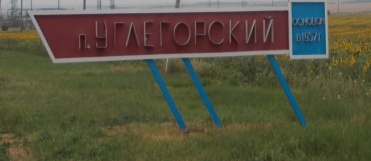             МО «Углегорское сельское поселение»            Вторник, 06 октября 2020 года   № 14                                                                     Официальное средство массовой информации Углегорского сельского поселения «Углегорский вестник» издается на основании Решения Собрания депутатов Углегорского сельского поселения от 18.02.2016г. №  109, Постановления Администрации  Углегорского сельского поселения от 25.02.2016г. №23  Документы, публикуемые в «Углегорском вестнике» соответствуют оригиналам и имеют юридическую силу.РОССИЙСКАЯ ФЕДЕРАЦИЯРОСТОВСКАЯ ОБЛАСТЬТАЦИНСКИЙ РАЙОНМУНИЦИПАЛЬНОЕ ОБРАЗОВАНИЕ«УГЛЕГОРСКОЕ СЕЛЬСКОЕ ПОСЕЛЕНИЕ»СОБРАНИЕ ДЕПУТАТОВ УГЛЕГОРСКОГО СЕЛЬСКОГО ПОСЕЛЕНИЯРешение  28 сентября 2020г.                           №  179                                 п.Углегорский  «Об утверждении Положения о мерах материального поощрения членов народной дружины муниципального образования «Углегорское сельское поселение»  В соответствии с Федеральным законом от 02 апреля 2014 года № 44-ФЗ «Об участии граждан в охране общественного порядка», руководствуясь Уставом муниципального образования «Углегорское  сельское поселение», в целях оказания поддержки гражданам и их объединениям, участвующим в охране общественного порядка, создания условий для деятельности народной дружины по охране общественного порядка на территории муниципального образования «Углегорское сельское поселение»Собрание  депутатов  РЕШИЛО:1. Утвердить Положение о мерах материального поощрения членов народной дружины муниципального образования «Углегорское сельское поселение» согласно приложению № 1.2. Утвердить табель учета дежурств дружинников муниципального образования «Углегорское сельское поселение» согласно приложению № 2. 3. Настоящее решение вступает в силу после его официального опубликования (обнародования).    4. Контроль за исполнением данного решения возложить на постоянную комиссию по вопросам экономики, бюджету, налогам и муниципальной собственности .Председатель Собрания депутатов - глава Углегорского сельского поселения						             В. А. ХудомясовПриложение № 1 к решению Собрания депутатов Углегорского сельского поселения от 28 сентября 2020 года № 179Положение о мерах материального поощрения членов народной дружины муниципального образования «Углегорское сельское поселение»1. Общие положения.Настоящее Положение о деятельности народной дружины по охране общественного порядка на территории муниципального образования «Углегорское сельское поселение» (далее – Положение) разработано в соответствии с Конституцией Российской Федерации, Федеральным законом от 02 апреля 2014 года № 44-ФЗ «Об участии граждан в охране общественного порядка», Областным законом от 8 июля 2014 года № 184-ЗС «Об участии граждан в охране общественного порядка на территории Ростовской области», Положением устанавливаются меры материального поощрения членов народной дружины Углегорского сельского поселения.2. Цели и задачи поощрения.2.1. Повышение престижности добровольного участия граждан в охране общественного порядка на территории Углегорского сельского поселения, создании благоприятных условий для всех желающих включиться в общественную работу;2.2. Укрепление общественной безопасности, правопорядка в населенных пунктах Углегорского сельского поселения, повышение роли добровольной народной дружины в охране общественного порядка;2.3. Совершенствование взаимодействия членов народной  дружины Углегорского сельского поселения, органов местного самоуправления, граждан с сотрудниками ОМВД России по Тацинскому району.3. Материальное стимулирование и поощрение народных дружинников.3.1. Материальное стимулирование деятельности народных дружинников может осуществляться в порядке, предусмотренном Администрацией Углегорского сельского поселения, в пределах средств, предусмотренных на эти цели в бюджете поселения.3.2. За успешное и добросовестное исполнение своих должностных обязанностей, продолжительную и безупречную службу, выполнение заданий особой важности и сложности для народных дружинников предусматриваются следующие виды поощрений:- объявление благодарности;- награждение Почетной грамотой;- награждение ценным подарком;- денежным вознаграждением (материальное стимулирование).4. Размер и порядок выплаты поощрений4.1. К материальному стимулированию представляются члены добровольной народной дружины муниципального образования «Углегорское сельское поселение», принявшие участие не менее чем в трех дежурствах в квартале.4.2. Оплата производится на основании распоряжения главы Администрации Углегорского сельского поселения и табеля учета рабочего времени, ежеквартально.4.3. Оплата участникам народной дружины производится из расчета 100 рублей за один час, с учетом количества дней выхода и времени участия в обеспечении охраны общественного порядка.4.4. Командир народной дружины предоставляет табель учета рабочего времени членов народной дружины ежеквартально в срок до 20 числа месяца следующего за отчетным периодом. Табель учета рабочего времени за IV квартал предоставляется в срок до 20 декабря текущего года.4.5. Минимально и максимально установленный размер денежного поощрения народного дружинника составляет 1000 рублей и 5000 рублей соответственно в год, в случае принятия участия дружинником не менее чем в 2/3 проводимых мероприятиях в отчетном году. 5. Порядок определения лучших дружинников.5.1. Кандидатуры на поощрение от имени главы Администрации  Углегорского сельского поселения предоставляются ведущим специалистом администрации поселения по кадровым вопросам.5.2. В ходатайстве на награждение указываются следующие сведения:- фамилия, имя, отчество члена добровольной народной дружины;- сведения о результатах работы;- иная информация, характеризующая представленную кандидатуру.6. Заключительные положения.6.1. Контроль и координация деятельности народной дружины МО «Углегорское сельское поселение» осуществляется Администрацией Углегорского сельского поселения.6.2. Для выплаты денежного поощрения командир народной дружины обеспечивает представление в сектор экономики и финансов Администрации Углегорского сельского поселения следующие документы народного дружинника: копия паспорта; копия свидетельства о постановке на учет физического лица в налоговом органе; копия страхового свидетельства обязательного пенсионного страхования; копия удостоверения народного дружинника. 6.3. Распоряжение Администрации Углегорского сельского поселения готовит ведущий специалист администрации поселения по кадровым вопросам..6.4. Выплата денежного поощрения народным дружинникам производится сектором экономики и финансов Администрации Углегорского сельского поселения. Приложение № 2 к решению Собрания депутатов Углегорского сельского поселения от 28 сентября 2020 года № 179Табель учета дежурств дружинников муниципального образования «Углегорского сельское поселение»Командир добровольнойнародной дружины									   	   (подпись) 			РОССИЙСКАЯ ФЕДЕРАЦИЯРОСТОВСКАЯ ОБЛАСТЬТАЦИНСКИЙ РАЙОНМУНИЦИПАЛЬНОЕ ОБРАЗОВАНИЕ«УГЛЕГОРСКОЕ СЕЛЬСКОЕ ПОСЕЛЕНИЕ»_______________________________________________________________	                                                  ПОСТАНОВЛЕНИЕ           05 октября 2020 г.	                                        № 89                                 п. УглегорскийОб утверждении  отчета об исполнении бюджета Углегорского сельского поселенияТацинского района за 9 месяцев 2020 годаВ соответствии со ст. 264.2 «Бюджетного Кодекса Российской Федерации» и ст. 35 «Положения о бюджетном процессе в Углегорском сельском поселении» Утвердить отчет об исполнении бюджета Углегорского сельского поселения Тацинского  района за 9 месяцев 2020 года по доходам в сумме 6 860,8 тыс. рублей, по расходам в сумме 5 976,6 тыс. рублей,  с превышением доходов над расходами в сумме 884,2 тыс. руб.Определить, что держателем оригинала отчета об исполнении бюджета Углегорского сельского поселения Тацинского района за 9 месяцев 2020 года является Сектор экономики и финансов администрации.Направить Собранию депутатов Углегорского сельского поселения  утвержденный отчет об исполнении бюджета Углегорского сельского поселения Тацинского  района  за 9 месяцев 2020 года и информацию о ходе исполнения бюджета согласно приложению к настоящему постановлению.Контроль за исполнением постановления оставляю за собой. Глава Администрации Углегорского сельского поселения		                                    	   Л.Л. КачуринаПОСТАНОВЛЕНИЕ06 октября 2020 года                                 № 90                                п. Углегорский    В целях приведения нормативного правового акта Углегорского сельского поселения в соответствие с действующим законодательством, -П О С Т А Н О В Л Я Ю:      1. Внести изменения в постановление Администрации Углегорского сельского поселения от 16.10.2015 № 99 «О порядке формирования муниципального задания на оказание муниципальных услуг (выполнение работ) в отношении муниципальных учреждений Углегорского сельского поселения и финансового обеспечения выполнения муниципального задания», изменения согласно приложению.       2. Постановление вступает в силу со дня его официального опубликования и применяется к правоотношениям, возникающим начиная с формирования муниципального задания на 2021 год и на плановый период 2022 и 2023 годов, за исключением абзаца третьего пункта 3.22 раздела 3 Положения о формировании муниципального задания на оказание муниципальных услуг (выполнение работ) в отношении муниципальных учреждений Углегорского сельского поселения и финансовом обеспечении выполнения муниципального задания. 3. Подпункт 4.5 пункта 4 постановления Администрации Углегорского сельского поселения от 16.10.2015 № 99 «О порядке формирования муниципального задания на оказание муниципальных услуг (выполнение работ) в отношении муниципальных учреждений Углегорского сельского поселения и финансового обеспечения выполнения муниципального задания» и абзац седьмой пункта 2.2 раздела 2 Положения о формировании муниципального задания на оказание муниципальных услуг (выполнение работ) в отношении муниципальных учреждений Углегорского сельского поселения и финансовом обеспечении выполнения муниципального задания, утвержденного указанным постановлением (в редакции настоящего постановления), применяются при расчете объема финансового обеспечения выполнения муниципального задания начиная с муниципального задания на 2022 год и на плановый период 2023 и 2024 годов.4.     Контроль за выполнением постановления оставляю за собой.Глава Администрации Углегорского сельского поселения                                             Л.Л. КачуринаПриложение к постановлению Администрации Углегорского сельского поселения от 06.10.2020 г. № 90ИЗМЕНЕНИЯ,вносимые в постановление Администрации Углегорского сельского поселения от 16.10.2015 № 99 «О порядке формирования муниципального задания на оказание муниципальных услуг (выполнение работ) 
в отношении муниципальных учреждений Углегорского сельского поселения и финансового обеспечения выполнения муниципального задания»1. В пункте 4:1.1. В подпункте 4.1 цифры «3.17 – 3.21» заменить цифрами «3.17 – 3.19».1.2. Подпункт 4.3 признать утратившим силу.1.3. В подпункте 4.4:1.3.1. Слова «тридцать первым» заменить словами «сороковым».1.3.2. После слов «в порядке, установленном» дополнить словами «(в части муниципальных услуг)».1.4. В подпункте 4.5 слова «указанным главным распорядителем средств бюджета Тацинского района» заменить словами «в порядке, установленном правовым актом указанного главного распорядителя средств бюджета Углегорского сельского поселения».2. В приложении № 1:2.1. Разделы 2 и 3 изложить в редакции:«2. Формирование (изменение) муниципального задания2.1. Муниципальное задание формируется в соответствии с основными видами деятельности, соответствующими видам экономической деятельности, предусмотренными учредительными документами муниципального учреждения Углегорского сельского поселения (далее – муниципальное учреждение), с учетом предложений муниципального учреждения, касающихся потребности в соответствующих услугах и работах, оцениваемых на основании прогнозируемой динамики количества потребителей услуг и работ, уровня удовлетворенности существующими объемом и качеством услуг и результатов работ и возможностей муниципального учреждения по оказанию услуг и выполнению работ, а также показателей выполнения муниципальным учреждением муниципального задания в отчетном финансовом году.2.2. Муниципальное задание содержит показатели, характеризующие качество и (или) объем муниципальной услуги (работы), определение категорий физических и (или) юридических лиц, являющихся потребителями соответствующих услуг (работ), предельные цены (тарифы) на оплату соответствующих услуг (работ) физическими или юридическими лицами в случаях, если законодательством Российской Федерации предусмотрено их оказание (выполнение) на платной основе в рамках муниципального задания, либо порядок установления указанных цен (тарифов) в случаях, установленных законодательством Российской Федерации, порядок контроля за исполнением муниципального задания, требования к отчетности о выполнении муниципального задания.Муниципальное задание формируется по форме согласно приложению № 1 к настоящему Положению.В муниципальном задании могут быть установлены допустимые (возможные) отклонения в процентах (абсолютных величинах) от установленных значений показателей качества и (или) объема, если иное не установлено муниципальными нормативными правовыми актами Администрацией Углегорского сельского поселения, в отношении отдельной муниципальной услуги (работы) либо общее допустимое (возможное) отклонение – в отношении муниципального задания или его части. Значения указанных показателей, устанавливаемые на текущий финансовый год, могут быть изменены только при формировании муниципального задания на очередной финансовый год.Муниципальное задание устанавливается муниципальным казенным учреждениям в случае принятия главным распорядителем средств бюджета Углегорского сельского поселения, в ведении которого находится муниципальное казенное учреждение, решения о формировании для него муниципального задания.При установлении муниципальному учреждению муниципального задания на оказание нескольких муниципальных услуг (выполнение нескольких работ), муниципальное задание формируется из нескольких разделов, каждый из которых содержит требования к оказанию одной муниципальной услуги (выполнению одной работы).При установлении муниципальному учреждению муниципального задания на оказание муниципальной услуги (услуг) и выполнение работы (работ) муниципальное задание формируется из двух частей, каждая из которых должна содержать отдельно требования к оказанию муниципальной услуги (услуг) и выполнению работы (работ). Информация, касающаяся муниципального задания в целом, включается в третью часть муниципального задания.Порядок определения и применения значений допустимых (возможных) отклонений устанавливается правовым актом органа местного самоуправления (органа администрации района), осуществляющего функции и полномочия учредителя в отношении муниципальных бюджетных или автономных учреждений.2.3. Муниципальное задание формируется в электронном виде в установленном порядке в информационной системе «Единая автоматизированная система управления общественными финансами в Ростовской области» в соответствии с инструктивно-методическими материалами, размещенными на официальном сайте в информационно-телекоммуникационной сети «Интернет» министерства финансов Ростовской области, и (или) на бумажном носителе.2.4. Муниципальное задание формируется в процессе формирования бюджета Углегорского сельского поселения на очередной финансовый год и на плановый период и утверждается не позднее 10 рабочих дней со дня доведения главному распорядителю средств бюджета Углегорского сельского поселения лимитов бюджетных обязательств в отношении:муниципальных бюджетных и автономных учреждений – органами, осуществляющими функции и полномочия учредителя;муниципальных казенных учреждений – главными распорядителями средств бюджета, в ведении которых находятся муниципальные казенные учреждения.Муниципальное задание утверждается на срок, соответствующий установленному нормативным правовым актом органа местного самоуправления Углегорского сельского поселения сроку формирования бюджета Углегорского сельского поселения.В случае внесения изменений в показатели муниципального задания формируется новое муниципальное задание (с учетом внесенных изменений) в соответствии с положениями настоящего раздела.При изменении подведомственности муниципального учреждения в муниципальном задании подлежит изменению информация, включенная в 3-ю часть муниципального задания, в том числе в части уточнения положений о периодичности и сроках представления отчетов о выполнении муниципального задания, сроков представления предварительного отчета о выполнении муниципального задания, а также порядка осуществления контроля за выполнением муниципального задания.При реорганизации муниципального учреждения (слияние, присоединение, выделение, разделение) муниципальное задание подлежит изменению в части уточнения показателей муниципального задания.При реорганизации муниципального учреждения в форме слияния, присоединения показатели муниципального задания муниципальных учреждений – правопреемников формируются с учетом показателей муниципальных заданий реорганизуемых муниципальных учреждений, прекращающих свою деятельность, путем суммирования (построчного объединения) показателей муниципальных заданий реорганизованных учреждений.При реорганизации муниципального учреждения в форме выделения показатели муниципального задания муниципального учреждения, реорганизованного путем выделения из него других муниципальных учреждений, подлежат уменьшению на показатели муниципальных заданий вновь возникших юридических лиц.При реорганизации муниципального учреждения в форме разделения показатели муниципальных заданий вновь возникших юридических лиц формируются путем разделения соответствующих показателей муниципального задания реорганизованного муниципального учреждения, прекращающего свою деятельность.Показатели муниципальных заданий муниципальных учреждений, прекращающих свою деятельность в результате реорганизации, принимают нулевые значения.Показатели муниципальных заданий реорганизованных муниципальных учреждений, за исключением муниципальных учреждений, прекращающих свою деятельность, после завершения реорганизации при суммировании соответствующих показателей должны соответствовать показателям муниципальных заданий указанных муниципальных учреждений до начала их реорганизации.В случаях реорганизации муниципальных учреждений, указанных в настоящем пункте, а также в случае реорганизации муниципального унитарного предприятия Углегорского сельского поселения в муниципальное учреждение, изменения типа муниципального учреждения, создания муниципального учреждения в течение финансового года муниципальное задание утверждается не позднее 10 рабочих дней со дня государственной регистрации муниципального учреждения в едином государственном реестре юридических лиц.2.5. Распределение показателей объема муниципальных услуг (работ), содержащихся в муниципальном задании, утвержденном муниципальному учреждению, между созданными им в установленном порядке обособленными подразделениями (при принятии муниципальным учреждением соответствующего решения) или внесение изменений в указанные показатели осуществляется в соответствии с положениями настоящего раздела по форме, установленной для муниципального задания, согласно приложению № 11.2.6. Муниципальное задание на оказание муниципальными учреждениями муниципальных услуг физическим и юридическим лицам, выполнение работ муниципальными учреждениями формируется в соответствии с общероссийскими базовыми (отраслевыми) перечнями (классификаторами) государственных и муниципальных услуг (далее – общероссийские базовые (отраслевые) перечни), а также в соответствии с региональным перечнем (классификатором) государственных (муниципальных) услуг, не включенных в общероссийские базовые (отраслевые) перечни (классификаторы) государственных и муниципальных услуг, и работ (далее – региональный перечень), оказание и выполнение которых предусмотрено нормативными правовыми актами Ростовской области, нормативными правовыми актами органов местного самоуправления.2.7. Муниципальное задание, распределение показателей объема муниципальных услуг (работ), содержащихся в муниципальном задании, утвержденном муниципальному учреждению, между созданными им в установленном порядке обособленными подразделениями и отчет о выполнении муниципального задания, формируемый по форме согласно приложению № 2 к настоящему Положению, размещаются в установленном порядке на официальном сайте в информационно-телекоммуникационной сети «Интернет» по размещению информации о государственных и муниципальных учреждениях (www.bus.gov.ru), а также на официальных сайтах в информационно-телекоммуникационной сети «Интернет» главных распорядителей средств бюджета Тацинского района, в ведении которых находятся муниципальные казенные учреждения, и органов, осуществляющих функции и полномочия учредителя в отношении муниципальных бюджетных 
и автономных учреждений.3. Финансовое обеспечение выполнения муниципального задания3.1. Объем финансового обеспечения выполнения муниципального задания рассчитывается на основании нормативных затрат на оказание муниципальных услуг, нормативных затрат, связанных с выполнением работ, с учетом затрат на содержание недвижимого имущества и особо ценного движимого имущества, закрепленного за муниципальным учреждением и (или) приобретенного им за счет средств, выделенных муниципальному учреждению учредителем на приобретение такого имущества, в том числе земельных участков (за исключением имущества, сданного в аренду или переданного в безвозмездное пользование) (далее – имущество учреждения), затрат на уплату налогов, в качестве объекта налогообложения по которым признается имущество учреждения.3.2. Объем финансового обеспечения выполнения муниципального задания (R) рассчитывается по формуле:,где Ni – нормативные затраты на оказание i-й муниципальной услуги, установленной муниципальным заданием;Vi – объем установленной муниципальным заданием i-й муниципальной услуги;Nw – нормативные затраты на выполнение w-й работы, установленной муниципальным заданием;Vw – объем w-й работы, установленной муниципальным заданием;Pi – размер платы (тариф, цена) за оказание i-й муниципальной услуги в соответствии с пунктом 3.18 настоящего Положения, установленный муниципальным заданием;Pw – размер платы (тариф, и цена) за выполнение w-й работы в соответствии с пунктом 3.18 настоящего Положения, установленный муниципальным заданием;NУН – затраты на уплату налогов, в качестве объекта налогообложения по которым признается имущество учреждения.3.3. Нормативные затраты на оказание муниципальной услуги рассчитываются на единицу показателя объема оказания услуги, установленного в муниципальном задании, на основе определяемых в соответствии с настоящим Положением базового норматива затрат и корректирующих коэффициентов к базовым нормативам затрат (далее – корректирующие коэффициенты), с соблюдением общих требований к определению нормативных затрат на оказание муниципальных услуг, применяемых при расчете объема финансового обеспечения выполнения муниципального задания на оказание муниципальных услуг (выполнение работ) муниципальным учреждением в соответствующих сферах деятельности (далее – общие требования), утверждаемых федеральными органами исполнительной власти, осуществляющими функции по выработке государственной политики и нормативно-правовому регулированию в установленной сфере деятельности. Нормативные затраты на оказание муниципальных услуг, предусмотренных примерным перечнем социальных услуг по видам социальных услуг, утвержденным постановлением Правительства Российской Федерации от 24.11.2014 № 1236 «Об утверждении примерного перечня социальных услуг по видам социальных услуг», и содержащихся в общероссийских базовых (отраслевых) перечнях, рассчитываются с учетом методических рекомендаций по расчету подушевых нормативов финансирования социальных услуг, утвержденных постановлением Правительства Российской Федерации от 01.12.2014 № 1285 «О расчете подушевых нормативов финансирования социальных услуг».3.4. Значения нормативных затрат на оказание муниципальной услуги утверждаются в отношении:муниципальных казенных учреждений – главным распорядителем средств бюджета, в ведении которого находятся муниципальные казенные учреждения, в случае принятия им решения о применении нормативных затрат при расчете объема финансового обеспечения выполнения муниципального задания;муниципальных бюджетных и автономных учреждений – органом, осуществляющим функции и полномочия учредителя.3.5. Базовый норматив затрат на оказание муниципальной услуги состоит из базового норматива:затрат, непосредственно связанных с оказанием муниципальной услуги;затрат на общехозяйственные нужды на оказание муниципальной услуги.Базовый норматив затрат рассчитывается исходя из затрат, необходимых для оказания муниципальной услуги, с соблюдением показателей качества оказания муниципальной услуги, показателей, отражающих отраслевую специфику муниципальной услуги (содержание, условия (формы) оказания муниципальной услуги), установленных в общероссийских базовых (отраслевых) перечнях или региональном перечне, отраслевой корректирующий коэффициент при которых принимает значение, равное 1, а также показателей, отражающих отраслевую специфику муниципальной услуги, установленных в общих требованиях, отраслевой корректирующий коэффициент при которых определяется по каждому показателю индивидуально с учетом требований пункта 3.13 настоящего Положения (далее – показатели отраслевой специфики).3.6. При определении базового норматива затрат, указанных в пункте 3.7 настоящего Положения, применяются нормы материальных, технических и трудовых ресурсов, используемых для оказания муниципальной услуги, установленные нормативными правовыми актами Российской Федерации (в том числе правовыми актами федеральных органов исполнительной власти, осуществляющих функции по выработке государственной политики и нормативно-правовому регулированию в установленной сфере деятельности), Ростовской области, Углегорского сельского поселенияа также межмуниципальными, национальными (государственными) стандартами Российской Федерации, строительными нормами и правилами, санитарными нормами и правилами, стандартами, порядками, регламентами и паспортами оказания муниципальных услуг в установленной сфере (далее – стандарты услуги).Затраты, указанные в пункте 3.8 настоящего Положения, устанавливаются по видам указанных затрат исходя из нормативов их потребления, определяемых на основании стандартов услуги, или на основе усреднения показателей деятельности муниципального учреждения, которое имеет минимальный объем указанных затрат на оказание единицы муниципальной услуги в установленной сфере деятельности при выполнении требований к качеству оказания муниципальной услуги в установленной сфере (далее – Метод наиболее эффективного учреждения), или на основе медианного значения по муниципальным учреждениям, оказывающим муниципальную услугу в установленной сфере деятельности, в соответствии с общими требованиями.3.7. В базовый норматив затрат, непосредственно связанных с оказанием муниципальной услуги, включаются:3.7.1. Затраты на оплату труда, в том числе начисления на выплаты по оплате труда работников, непосредственно связанных с оказанием муниципальной услуги (далее – работники, непосредственно связанные с оказанием муниципальной услуги), включая страховые взносы в Пенсионный фонд Российской Федерации, Фонд социального страхования Российской Федерации и Федеральный фонд обязательного медицинского страхования, страховые взносы на обязательное социальное страхование от несчастных случаев на производстве и профессиональных заболеваний в соответствии с трудовым законодательством и иными нормативными правовыми актами, содержащими нормы трудового права (далее – начисления на выплаты по оплате труда).3.7.2. Затраты на приобретение материальных запасов, потребляемых (используемых) в процессе оказания муниципальной услуги:затраты на приобретение медикаментов, перевязочных средств, медицинских расходных материалов и изделий медицинского назначения;затраты на приобретение медицинского инструментария;затраты образовательных организаций на приобретение расходных материалов и иных материальных запасов, потребляемых в процессе проведения занятий, в том числе лабораторно-практических, в соответствии с требованиями федеральных государственных образовательных стандартов;затраты на приобретение офисной бумаги при оказании услуг многофункциональным центром.3.7.3. Иные затраты, непосредственно связанные с оказанием муниципальной услуги:затраты на услуги по организации питания;затраты на повышение квалификации основного персонала в случаях, установленных законодательством;затраты на командировочные расходы, связанные с повышением квалификации основного персонала;затраты на командировочные расходы, связанные со спортивно-тренировочным процессом в учреждениях спортивной направленности;затраты на услуги по медосмотру основного персонала в случаях, установленных законодательством;затраты на приобретение бланков документов об образовании и (или) квалификации, дипломов, удостоверений, сертификатов; затраты на организацию и проведение спортивных и физкультурных мероприятий в соответствии с перечнями расходов, предусмотренными муниципальной программой Углегорского сельского поселения «Развитие физической культуры и спорта»;затраты на приобретение учебников и учебных пособий, а также учебно-методических материалов, средств обучения и воспитания;затраты на проведение диагностических, лабораторных (в случае отсутствия лабораторий) и инструментальных исследований.3.8. В базовый норматив затрат на общехозяйственные нужды на оказание муниципальной услуги включаются:3.8.1. Затраты на коммунальные услуги. 3.8.2. Затраты на содержание объектов недвижимого имущества: затраты на содержание и ремонт общего имущества в здании, сооружении, помещение в котором принадлежит на праве оперативного управления муниципальному учреждению;затраты на обслуживание систем видеонаблюдения, «тревожных кнопок», контроля доступа в здание;затраты на обслуживание противопожарного оборудования, систем охранно-пожарной сигнализации;затраты на текущий ремонт и техническое обслуживание зданий 
и сооружений, газовых котельных и оборудования;затраты на приобретение топлива для котельных;затраты на санитарную обработку помещений;затраты на вывоз твердых бытовых отходов.3.8.3. Затраты на содержание объектов особо ценного движимого имущества: затраты на текущий ремонт и техническое обслуживание особо ценного движимого имущества;затраты на содержание транспорта, включая затраты на обязательное страхование гражданской ответственности владельцев автотранспортных средств и приобретение горюче-смазочных материалов.3.8.4. Затраты на приобретение услуг связи.3.8.5. Затраты на приобретение транспортных услуг.3.8.6. Затраты на оплату труда с начислениями на выплаты по оплате труда работников, которые не принимают непосредственного участия в оказании муниципальной услуги.3.8.7. Затраты на услуги по медосмотру работников, которые не принимают непосредственного участия в оказании муниципальной услуги, в случаях, установленных законодательством.3.8.8. Затраты на прочие общехозяйственные нужды:затраты на арендную плату за пользование имуществом (в случае если аренда необходима для выполнения муниципального задания);затраты на услуги банков;затраты на услуги в области информационных технологий (в том числе приобретение неисключительных (пользовательских) прав на программное обеспечение);затраты на услуги прачечных;затраты на приобретение хозяйственного инвентаря, канцелярских товаров, расходных материалов к компьютерам и оргтехнике;затраты на приобретение моющих и дезинфицирующих средств;затраты на уборку помещений, в том числе на оплату договоров гражданско-правового характера, в случае отсутствия в штатном расписании уборщиков служебных помещений;затраты на отопление помещений, в том числе на оплату договоров гражданско-правового характера, в случае отсутствия в штатном расписании кочегаров, истопников;затраты на оказание услуг вневедомственной охраны муниципальных учреждений;затраты на оказание услуг централизованных бухгалтерий, в случае отсутствия в штатном расписании работников финансово-экономической службы.3.9. В затраты, указанные в подпунктах 3.8.1 – 3.8.3 пункта 3.8 настоящего раздела, включаются затраты в отношении имущества муниципального учреждения, используемого для выполнения муниципального задания и общехозяйственных нужд, в том числе на основании договора аренды (финансовой аренды) или договора безвозмездного пользования (далее – имущество, необходимое для выполнения муниципального задания) на оказание муниципальной услуги.3.10. Значение базового норматива затрат на оказание муниципальной услуги утверждается органом, осуществляющим функции и полномочия учредителя в отношении муниципальных бюджетных и автономных учреждений, главным распорядителем средств бюджета, в ведении которого находятся муниципальные казенные учреждения, общей суммой, с выделением:суммы затрат на оплату труда с начислениями на выплаты по оплате труда работников, непосредственно связанных с оказанием муниципальной услуги, включая административно-управленческий персонал, в случаях, установленных стандартами услуги;суммы затрат на коммунальные услуги и содержание недвижимого имущества, необходимого для выполнения муниципального задания на оказание муниципальной услуги.В случае изменения значений базовых нормативов затрат на оказание муниципальных услуг в текущем финансовом году (за исключением изменений в случаях, предусмотренных нормативными правовыми актами Ростовской области, Тацинского района, приводящих к изменению объема финансового обеспечения выполнения муниципального задания) до внесения на рассмотрение в Собрание депутатов Углегорского сельского поселения проекта решения о бюджете на очередной финансовый год и плановый период уточненные значения базовых нормативов затрат на оказание муниципальных услуг применяются начиная с расчета субсидии на финансовое обеспечение выполнения муниципального задания на очередной финансовый год.В случае изменения значений базовых нормативов затрат на оказание муниципальных услуг в текущем финансовом году (за исключением изменений в случаях, предусмотренных нормативными правовыми актами Ростовской области, Тацинского района, приводящих к изменению объема финансового обеспечения выполнения муниципального задания) после внесения на рассмотрение в Собрание депутатов Углегорского сельского поселения проекта решения о бюджете на очередной финансовый год и плановый период уточненные значения базовых нормативов затрат на оказание муниципальных услуг применяются начиная с расчета субсидии на финансовое обеспечение выполнения муниципального задания на первый год планового периода.При утверждении значения базового норматива затрат на оказание муниципальной услуги в установленной сфере, оказываемой муниципальным учреждением, указывается информация о натуральных нормах, необходимых для определения базового норматива затрат на оказание муниципальной услуги в установленной сфере, включающая наименование натуральной нормы, ее значение и источник указанного значения.При отсутствии натуральных норм указывается информация о применении Метода наиболее эффективного учреждения.3.11. Корректирующие коэффициенты, применяемые при расчете нормативных затрат на оказание муниципальной услуги, состоят из территориального корректирующего коэффициента и отраслевого корректирующего коэффициента либо по решению органа, осуществляющего функции и полномочия учредителя в отношении муниципальных бюджетных и автономных учреждений, главного распорядителя средств бюджета, в ведении которого находятся муниципальные казенные учреждения, из нескольких отраслевых корректирующих коэффициентов.3.12. В территориальный корректирующий коэффициент включаются: территориальный корректирующий коэффициент на оплату труда с начислениями на выплаты по оплате труда и территориальный корректирующий коэффициент на коммунальные услуги и на содержание недвижимого имущества.Значение территориального корректирующего коэффициента утверждается органом, осуществляющим функции и полномочия учредителя в отношении муниципальных бюджетных или автономных учреждений, с учетом условий, обусловленных территориальными особенностями и составом имущественного комплекса, необходимого для выполнения муниципального задания, территориальным расположением муниципальных бюджетных или автономных учреждений, их обособленных подразделений, и рассчитывается в соответствии с общими требованиями.3.13. Отраслевой корректирующий коэффициент учитывает показатели отраслевой специфики, в том числе с учетом показателей качества муниципальной услуги, и определяется в соответствии с общими требованиями.Значение отраслевого корректирующего коэффициента утверждается органом, осуществляющим функции и полномочия учредителя в отношении муниципальных бюджетных и автономных учреждений, главным распорядителем средств бюджета, в ведении которого находятся муниципальные казенные учреждения.Значение отраслевого корректирующего коэффициента утверждается по каждой муниципальной услуге в установленной сфере деятельности с указанием ее наименования и уникального номера реестровой записи из общероссийских базовых (отраслевых) перечней или регионального перечня, а также наименование показателя отраслевой специфики.3.14. Значения базовых нормативов затрат на оказание муниципальных услуг и отраслевых корректирующих коэффициентов подлежат размещению на официальных сайтах в информационно-телекоммуникационной сети «Интернет» главных распорядителей средств бюджета Углегорского сельского поселения, в ведении которых находятся муниципальные казенные учреждения, и органов, осуществляющих функции и полномочия учредителя в отношении муниципальных бюджетных и автономных учреждений.3.15. Нормативные затраты на выполнение работ определяются при расчете объема финансового обеспечения выполнения муниципального задания в порядке, установленном органом, осуществляющим функции и полномочия учредителя в отношении муниципальных бюджетных и автономных учреждений, а также по решению главного распорядителя средств бюджета, в ведении которого находятся муниципальные казенные учреждения.В порядке, указанном в абзаце первом настоящего пункта, может устанавливаться применение территориального корректирующего коэффициента, отраслевого корректирующего коэффициента и (или) иного корректирующего коэффициента, определяемых в соответствии с таким порядком. 3.16. Нормативные затраты на выполнение работы рассчитываются на работу в целом или, в случае установления в муниципальном задании показателей объема выполнения работы, на единицу объема работы.В нормативные затраты на выполнение работы включаются в том числе:затраты на оплату труда с начислениями на выплаты по оплате труда работников, непосредственно связанных с выполнением работы;затраты на оплату труда с начислениями на выплаты по оплате труда работников, не связанных с выполнением работы, включая административно-управленческий персонал;затраты на приобретение материальных запасов, потребляемых (используемых) в процессе выполнения работы;затраты на повышение квалификации основного персонала в случаях, установленных законодательством;затраты на оплату командировочных расходов, связанные с выполнением работы;затраты на оплату услуг по медосмотру основного, вспомогательного и прочего персонала, включая административно-управленческий персонал, в случаях, установленных законодательством;затраты на оплату коммунальных услуг;затраты на содержание объектов недвижимого имущества, необходимого для выполнения муниципального задания (в том числе затраты на арендные платежи);затраты на содержание объектов особо ценного движимого имущества, имущества, необходимого для выполнения муниципального задания;затраты на оплату услуг связи;затраты на оплату транспортных услуг;затраты на оплату договоров гражданско-правового характера за оказание услуг режиссерско-постановочной и административно-технической группы, ведущих, участников творческих коллективов и исполнителей, членов жюри, с начислениями на выплаты по оплате труда муниципальных учреждений клубного типа;затраты на оплату банковских услуг; затраты оказание услуг централизованных бухгалтерий в случае отсутствия в штатном расписании работников финансово-экономической службы;затраты на оплату услуг в области информационных технологий (в том числе приобретение неисключительных (пользовательских) прав на программное обеспечение);затраты на приобретение хозяйственного инвентаря, канцелярских товаров, расходных материалов к компьютерам и оргтехнике;затраты на приобретение моющих и дезинфицирующих средств;затраты на уборку помещений, в том числе на оплату договоров гражданско-правового характера, в случае отсутствия в штатном расписании уборщиков служебных помещений; затраты на отопление помещений, в том числе на оплату договоров гражданско-правового характера, в случае отсутствия в штатном расписании кочегаров, истопниковзатраты на арендную плату за пользование имуществом, необходимым при проведении культурных мероприятий муниципальными учреждениями клубного типа;затраты на приобретение материалов, изготовление или приобретение сценических костюмов, сценической обуви, головных уборов, декораций при проведении мероприятий муниципальными учреждениями клубного типа;затраты на изготовление или приобретение реквизита при создании спектаклей, концертов и концертных программ муниципальными театрами, концертными организациями и при проведении культурных мероприятий муниципальными учреждениями клубного типа;затраты на оплату услуг по организации питания и проживания творческих коллективов и отдельных самодеятельных и профессиональных артистов муниципальных учреждений клубного типа при проведении культурных мероприятий;затраты на оплату авторского вознаграждения за предоставление права использования обнародованных произведений при проведении культурных мероприятий муниципальными учреждениями клубного типа;затраты на изготовление или приобретение призов, сувенирной продукции, дипломов, благодарственных писем при проведении культурных мероприятий муниципальными учреждениями клубного типа;затраты на оплату услуг по художественному оформлению, сценографии мероприятий, зрелищно-развлекательных услуг при проведении культурных мероприятий муниципальными учреждениями клубного типа;затраты на оплату услуг по административно-хозяйственному и техническому обеспечению выездных репетиций и мероприятий, проводимых муниципальными учреждениями клубного типа;затраты на оплату услуг вневедомственной охраны муниципальных учреждений;затраты на оплату работ и услуг при организации и эксплуатации мультимедийных, копийных выставок и тематических экспозиций;затраты на оплату услуг прачечных;затраты на приобретение бланков строгой отчетности;затраты на проведение специальной оценки условий труда;затраты на проведение диагностических, лабораторных (в случае отсутствия лабораторий) и инструментальных исследований;затраты на приобретение топлива для котельных;затраты на уплату сборов и иных платежей.При определении нормативных затрат на выполнение работы применяются показатели материальных, технических и трудовых ресурсов, используемых для выполнения работы, по видам затрат, исходя из нормативов их потребления, установленных нормативными правовыми актами Российской Федерации и Ростовской области, Тацинского района, а также межмуниципальными, национальными (государственными) стандартами Российской Федерации, строительными нормами и правилами, санитарными нормами и правилами, стандартами, порядками, регламентами и паспортами выполнения работ в установленной сфере, или на основе усреднения показателей деятельности муниципального учреждения, которое имеет минимальный объем указанных затрат на выполнение работы в установленной сфере, или на основе медианного значения по муниципальным учреждениям, выполняющим работу в установленной сфере деятельности, в порядке, предусмотренном пунктом 3.15 настоящего раздела.Значения нормативных затрат на выполнение работы утверждаются органом, осуществляющим функции и полномочия учредителя в отношении муниципальных бюджетных и автономных учреждений, а также главным распорядителем средств бюджета, в ведении которого находятся муниципальные казенные учреждения (в случае принятия им решения о применении нормативных затрат при расчете объема финансового обеспечения выполнения муниципального задания).3.17. В объем финансового обеспечения выполнения муниципального задания включаются затраты на уплату налогов, в качестве объекта налогообложения по которым признается имущество муниципального учреждения.В случае если муниципальное бюджетное или автономное учреждение оказывает сверх установленного муниципального задания муниципальные услуги (выполняет работы) для физических и юридических лиц за плату, а также осуществляет иную приносящую доход деятельность (далее – платная деятельность), затраты, указанные в абзаце первом настоящего пункта, рассчитываются с применением коэффициента платной деятельности по формуле:где NУН – затраты на уплату налогов, в качестве объекта налогообложения по которым признается имущество учреждения;КПД – коэффициент платной деятельности, значение которого определяется как отношение планируемого объема доходов от платной деятельности к общей сумме планируемых поступлений, включающей поступления от субсидии на финансовое обеспечение выполнения муниципального задания (далее – субсидия), и доходов от платной деятельности, определяемых с учетом информации об объемах указанных доходов, полученных в отчетном финансовом году, и рассчитывается 
по формуле:где Vпд (план) – объем доходов от платной деятельности, планируемых к получению в очередном финансовом году с учетом информации об объемах оказываемых услуг (выполняемых работ) в отчетном финансовом году, о получении (прекращении действия) лицензий, иных разрешительных документов на осуществление указанной деятельности, об изменении размера платы (тарифов, цены) за оказываемую услугу (выполняемую работу). Объем планируемых доходов от платной деятельности для расчета коэффициента платной деятельности определяется за вычетом из указанного объема доходов налога на добавленную стоимость в случае, если в соответствии с законодательством Российской Федерации о налогах и сборах операции по реализации услуг (работ) признаются объектами налогообложения;Vсубсидии (план) – планируемый объем субсидии на очередной финансовый год и плановый период, рассчитанный без применения коэффициента платной деятельности.При расчете коэффициента платной деятельности не учитываются поступления в виде целевых субсидий, предоставляемых из бюджета Углегорского сельского поселения, грантов, пожертвований, прочих безвозмездных поступлений от физических и юридических лиц, а также средства, поступающие в порядке возмещения расходов, понесенных в связи с эксплуатацией муниципального имущества, переданного в аренду (безвозмездное пользование), и в виде платы, взимаемой с потребителя в рамках установленного муниципального задания.3.18. В случае если муниципальное бюджетное и автономное учреждение осуществляет платную деятельность в рамках установленного муниципального задания, по которому в соответствии с действующим законодательством предусмотрено взимание платы, объем финансового обеспечения выполнения муниципального задания, рассчитанный на основе нормативных затрат (затрат), подлежит уменьшению на объем доходов от платной деятельности исходя из объема муниципальной услуги (работы), за оказание (выполнение) которой предусмотрено взимание платы, и размера платы (цены, тарифа), установленного в муниципальном задании, органом, осуществляющим функции и полномочия учредителя в отношении муниципальных бюджетных и автономных учреждений, с учетом положений, установленных действующим законодательством.3.19. Нормативные затраты (затраты), определяемые в соответствии с настоящим Положением, учитываются при формировании обоснований бюджетных ассигнований бюджета на очередной финансовый год и плановый период.3.20. Финансовое обеспечение выполнения муниципального задания осуществляется в пределах бюджетных ассигнований, предусмотренных в бюджете Углегорского сельского поселения на указанные цели.Финансовое обеспечение выполнения муниципального задания муниципальным бюджетным и автономным учреждением осуществляется путем предоставления субсидии.Финансовое обеспечение выполнения муниципального задания муниципальным казенным учреждением осуществляется в соответствии с показателями бюджетной сметы этого учреждения.3.21. Финансовое обеспечение оказания муниципальных услуг (выполнения работ) обособленными подразделениями муниципального учреждения в случае, установленном пунктом 2.5 раздела 2 настоящего Положения, осуществляется в пределах рассчитанного в соответствии с настоящим Положением объема финансового обеспечения выполнения муниципального задания муниципальным учреждением в соответствии с правовым актом муниципального учреждения, создавшего обособленное подразделение. По решению органа, осуществляющего функции и полномочия учредителя в отношении муниципальных бюджетных и автономных учреждений, указанный правовой акт подлежит согласованию с органом, осуществляющим функции и полномочия учредителя в отношении муниципальных бюджетных и автономных учреждений.Правовой акт, предусмотренный абзацем первым настоящего пункта, должен содержать также положения об объеме и периодичности перечисления средств на финансовое обеспечение выполнения муниципального задания в течение финансового года и порядок взаимодействия муниципального учреждения с обособленным подразделением.3.22. Уменьшение объема субсидии в течение срока выполнения муниципального задания осуществляется только при соответствующем изменении муниципального задания.Изменение нормативных затрат, определяемых в соответствии с настоящим Положением, в течение срока выполнения муниципального задания осуществляется (при необходимости) в случае внесения изменений в нормативные правовые акты Ростовской области, Углегорского сельского поселения устанавливающие, в том числе, размеры выплат работникам (отдельным категориям работников) муниципальных бюджетных и автономных учреждений, непосредственно связанных с оказанием муниципальной услуги (выполнением работы), приводящих к изменению объема финансового обеспечения выполнения муниципального задания.Объем субсидии может быть изменен в течение срока выполнения муниципального задания в случае изменения состава и стоимости имущества учреждения, признаваемого в качестве объекта налогообложения налогом на имущество организации и земельным налогом, изменения законодательства Российской Федерации о налогах и сборах, в том числе в случае отмены ранее установленных налоговых льгот, введения налоговых льгот, а также в целях достижения показателей уровня заработной платы отдельных категорий работников, установленных Указами Президента Российской Федерации от 07.05.2012 № 597 «О мероприятиях по реализации муниципальной социальной политики», от 01.06.2012 № 761 «О Национальной стратегии действий в интересах детей на 2012 – 2017 годы» и от 28.12.2012 № 1688 «О некоторых мерах по реализации муниципальной политики в сфере защиты детей-сирот и детей, оставшихся без попечения родителей».При досрочном прекращении выполнения муниципального задания по установленным в нем основаниям неиспользованные остатки субсидии в размере, соответствующем показателям, характеризующим объем не оказанных муниципальных услуг (невыполненных работ), подлежат перечислению в установленном порядке муниципальными бюджетными или автономными учреждениями в областной бюджет и учитываются в порядке, установленном для учета сумм возврата дебиторской задолженности.При досрочном прекращении выполнения муниципального задания в связи с реорганизацией муниципального бюджетного или автономного учреждения неиспользованные остатки субсидии подлежат перечислению соответствующим муниципальным бюджетным и автономным учреждениям, являющимся правопреемниками.При изменении в течение текущего финансового года типа муниципального бюджетного или автономного учреждения на казенное неиспользованные остатки субсидии подлежат возврату органу, осуществляющему функции и полномочия учредителя.При внесении изменений в показатели муниципального задания при реорганизации муниципального бюджетного или автономного учреждения (в случаях, предусмотренных абзацами седьмым – десятым пункта 2.4 настоящего Положения):в форме присоединения или слияния – объем субсидии, предоставляемой муниципальному бюджетному или автономному учреждению-правопреемнику, устанавливается с учетом объемов субсидий, предоставленных реорганизованным учреждениям, прекращающим свою деятельность, путем их суммирования;в форме выделения – объем субсидии, предоставляемой муниципальному бюджетному или автономному учреждению, реорганизованному путем выделения из него других учреждений, подлежит уменьшению на объем субсидий, предоставляемых вновь возникшим юридическим лицам;в форме разделения – объем субсидии, предоставляемой вновь возникшим юридическим лицам, формируется путем разделения объема субсидии, предоставленной муниципальному бюджетному или автономному учреждению, прекращающему свою деятельность в результате реорганизации.Объем субсидий, предоставленных учреждениям, прекращающим свою деятельность в результате реорганизации, принимает нулевое значение.После завершения реорганизации объем субсидий, предоставляемых реорганизованным муниципальному бюджетным или автономным учреждениям, за исключением муниципальных бюджетных или автономных учреждений, прекращающих свою деятельность в результате реорганизации, должен соответствовать объему субсидии, предоставленной муниципальному бюджетному или автономному учреждению до начала реорганизации.3.23. Субсидия перечисляется в установленном порядке на лицевой счет, открытый в территориальном органе Федерального казначейства муниципальному бюджетному и автономному учреждению, или на счет, открытый в кредитной организации муниципальному автономному учреждению в случаях, установленных действующим законодательством.3.24. Предоставление муниципальному бюджетному и автономному учреждению субсидии в течение финансового года осуществляется на основании соглашения о порядке и условиях предоставления субсидии, заключаемого органом, осуществляющим функции и полномочия учредителя в отношении муниципальных бюджетных и автономных учреждений, с муниципальным бюджетным и автономным учреждением (далее – Соглашение), в соответствии с типовой формой соглашения о порядке и условиях предоставления субсидии на финансовое обеспечение выполнения муниципального задания на оказание муниципальных услуг (выполнение работ) согласно приложению № 3 к настоящему Положению.Соглашение определяет порядок и условия предоставления субсидии, права, обязанности и ответственность сторон, в том числе объем и периодичность перечисления субсидии в течение финансового года. Соглашение заключается сторонами не позднее 10 рабочих дней со дня утверждения муниципального задания.3.25. Перечисление субсидии осуществляется в соответствии с графиком, содержащимся в Соглашении или правовом акте, указанном в пункте 3.21 настоящего раздела, не реже одного раза в квартал в сумме, не превышающей:25 процентов годового размера субсидии в течение I квартала;50 процентов годового размера субсидии в течение первого полугодия;75 процентов годового размера субсидии в течение 9 месяцев.Перечисление платежа, завершающего выплату субсидии, в IV квартале должно осуществляться после представления в срок, установленный в муниципальном задании, муниципальным бюджетным или автономным учреждением предварительного отчета о выполнении муниципального задания в части предварительной оценки достижения плановых показателей годового объема оказания муниципальных услуг за соответствующий финансовый год, составленного по форме, аналогичной форме отчета о выполнении муниципального задания, предусмотренной приложением № 2 к настоящему Положению. В предварительном отчете указываются показатели по объему и качеству, запланированные к исполнению по завершении текущего финансового года (с учетом фактического выполнения указанных показателей на отчетную дату). В случае если показатели предварительной оценки достижения плановых показателей годового объема оказания муниципальных услуг, указанные в предварительном отчете, меньше показателей, установленных в муниципальном задании (с учетом допустимых (возможных) отклонений), то муниципальное задание подлежит уточнению в соответствии с указанными в предварительном отчете показателями.Требования, установленные настоящим пунктом, связанные с перечислением субсидии, не распространяются: на муниципальное бюджетное или автономное учреждение, оказание услуг (выполнение работ) которого зависит от сезонных условий, если органом, осуществляющим функции и полномочия учредителя, не установлено иное;на муниципальное бюджетное и автономное учреждение, в отношении которого проводятся реорганизационные или ликвидационные мероприятия;на предоставление субсидии в части выплат в рамках Указов Президента Российской Федерации от 07.05.2012 № 597 «О мероприятиях по реализации муниципальной социальной политики», от 01.06.2012 № 761 «О Национальной стратегии действий в интересах детей на 2012 – 2017 годы» и от 28.12.2012 № 1688 «О некоторых мерах по реализации муниципальной политики в сфере защиты детей-сирот и детей, оставшихся без попечения родителей»;на муниципальное бюджетное или автономное учреждение, оказывающее муниципальные услуги (выполняющее работы), процесс оказания (выполнения) которых требует неравномерного финансового обеспечения в течение финансового года, если органом, осуществляющим функции и полномочия учредителя в отношении муниципальных бюджетных и автономных учреждений, не установлено иное.Предварительный отчет об исполнении муниципального задания в части работ за соответствующий финансовый год, указанный в абзаце пятом настоящего пункта, представляется муниципальным бюджетным или автономным учреждением при установлении органом, осуществляющим функции и полномочия учредителя, требования о его представлении в муниципальном задании.3.26. Муниципальные бюджетные и автономные учреждения, муниципальные казенные учреждения представляют соответственно органам, осуществляющим функции и полномочия учредителей в отношении муниципальных бюджетных и автономных учреждений, главным распорядителям средств бюджета, в ведении которых находятся муниципальные казенные учреждения, отчет о выполнении муниципального задания по форме согласно приложению № 2 к настоящему Положению в соответствии с требованиями, установленными в муниципальном задании.Указанный отчет представляется в сроки, установленные муниципальным заданием, но не позднее 1 марта финансового года, следующего за отчетным.В случае если органом, осуществляющим функции и полномочия учредителя в отношении муниципальных бюджетных или автономных учреждений, главным распорядителем средств бюджета, в ведении которого находятся муниципальные казенные учреждения, предусмотрено представление отчета о выполнении муниципального задания в части, касающейся показателей объема оказания муниципальных услуг (выполнения работ), на иную дату (ежемесячно, ежеквартально), показатели отчета формируются на отчетную дату нарастающим итогом с начала года. При этом орган, осуществляющий функции и полномочия учредителя в отношении муниципальных бюджетных или автономных учреждений, и главный распорядитель средств бюджета, в ведении которого находятся муниципальные казенные учреждения, вправе установить плановые показатели достижения результатов на установленную им отчетную дату в процентах от годового объема оказания муниципальных услуг (выполнения работ) или в натуральных показателях как для муниципального задания в целом, так и относительно его части (с учетом неравномерного процесса их оказания (выполнения).3.27. Контроль за выполнением муниципального задания муниципальными бюджетными и автономными учреждениями, муниципальными казенными учреждениями осуществляют соответственно органы, осуществляющие функции и полномочия учредителя в отношении муниципальных бюджетных и автономных учреждений, и главные распорядители средств бюджета, в ведении которых находятся муниципальные казенные учреждения, а также иные органы в соответствии с действующим законодательством.Правила осуществления контроля органами, осуществляющими функции и полномочия учредителей, и главными распорядителями средств бюджета, в ведении которых находятся муниципальные казенные учреждения, за выполнением муниципального задания устанавливаются указанными органами и должны предусматривать в том числе:документы, применяемые муниципальным учреждением в целях подтверждения выполнения содержащихся в муниципальном задании показателей объема оказываемых услуг (выполняемых работ), а также формы указанных документов (при необходимости);формы аналитической отчетности, подтверждающие оказание услуг (выполнение работ) и периодичность ее формирования.3.28. Муниципальное задание является невыполненным в случае недостижения (превышения допустимого (возможного) отклонения) показателей муниципального задания, характеризующих объем оказываемых муниципальных услуг (выполняемых работ), а также показателей муниципального задания, характеризующих качество оказываемых муниципальных услуг (выполняемых работ), если такие показатели установлены в муниципальном задании.При выявлении фактов невыполнения муниципальным бюджетным или автономным учреждением показателей утвержденного ему муниципального задания, характеризующих объем оказываемых муниципальных услуг (выполняемых работ), в истекшем финансовом году орган, осуществляющий функции и полномочия учредителя, обеспечивает возврат в бюджет Углегорского сельского поселениясредств субсидии в объеме, соответствующем показателям муниципального задания, которые не были достигнуты (с учетом допустимых (возможных) отклонений):на основании результатов рассмотрения годового отчета муниципального учреждения об исполнении муниципального задания органом, осуществляющим функции и полномочия учредителя, в порядке и сроки, установленные постановлением Администрации Углегорского сельского поселения о мерах по обеспечению исполнения бюджета Тацинского района, в объеме, рассчитанном в соответствии с положениями (расчет объема субсидии, подлежащей возврату в бюджет, осуществляется с применением нормативных затрат на оказание муниципальных услуг (выполнение работ), определяемых в соответствии с настоящим Положением, по форме, предусмотренной соглашением);на основании представлений и предписаний органов муниципального финансового контроля, направленных муниципальному учреждению, в сроки, установленные бюджетным законодательством Российской Федерации.Возврат осуществляется за счет остатков средств субсидии на финансовое обеспечение выполнения муниципального задания за отчетный год, средств от приносящей доход деятельности, иных не запрещенных законодательством Российской Федерации, Ростовской области, нормативными правовыми актами Углегорского сельского поселения источников. В случае отсутствия указанных источников возврат средств субсидии осуществляется путем уменьшения размера субсидии на финансовое обеспечение выполнения муниципального задания в году, следующем за отчетным финансовым годом, и (или) на плановый период на сумму израсходованной с нарушениями действующего законодательства субсидии на финансовое обеспечение выполнения муниципального задания за отчетный год при условии обязательной корректировки показателей муниципального задания, характеризующих объем оказываемых муниципальных услуг (выполняемых работ).».2.2. Приложение № 1 к Положению о формировании муниципального задания на оказание муниципальных услуг (выполнение работ) в отношении муниципальных учреждений Углегорского сельского поселения и финансовом обеспечении выполнения муниципального задания изложить в редакции: «Приложение № 1к Положению о формировании муниципального задания на оказание муниципальных услуг (выполнение работ) в отношении муниципальных учреждений Углегорского сельского поселения  района и финансовом обеспечении выполнения муниципального заданияУТВЕРЖДАЮРуководитель(уполномоченное лицо) ________________________________________________________________________________________________________(наименование органа, осуществляющего функции и полномочия учредителя, главного распорядителя средств бюджета Тацинского района)	МУНИЦИПАЛЬНОЕ ЗАДАНИЕ №1на 20 ___ год и плановый период 20 ___ и 20 ___ годовот «____» __________________________ 20 ___ г.Наименование муниципального учрежденияТацинского района (обособленного подразделения) _________________________________________________________________________________________________________________________________________________________________________________________________________________________Виды деятельности муниципального учреждения Тацинского района (обособленного подразделения) _________________________________________________________________________________________________________________________________________________________________________________________________________________________ЧАСТЬ 1. Сведения об оказываемых муниципальных услугах2РАЗДЕЛ _____ 1. Наименование муниципальной услуги __________________________________________________________________________________________________________________________________________________________________________________________________________________2. Категории потребителей муниципальной услуги __________________________________________________________________________________________________________________________________________________________________________________________________________3. Показатели, характеризующие объем и (или) качество муниципальной услуги3.1. Показатели, характеризующие качество муниципальной услуги 33.2. Показатели, характеризующие объем муниципальной услуги4. Нормативные правовые акты, устанавливающие размер платы (цену, тариф) либо порядок ее (его) установления5. Порядок оказания муниципальной услуги5.1. Нормативные правовые акты, регулирующие порядок оказания муниципальной услуги _____________________________________________________________________
_________________________________________________________________________________________________________________________________________________________(наименование, номер и дата нормативного правового акта)5.2. Порядок информирования потенциальных потребителей муниципальной услугиЧАСТЬ 2. Сведения о выполняемых работах8РАЗДЕЛ _____1. Наименование работы ___________________________________________________________________________________________________2. Категории потребителей работы ________________________________________________________________________________________________________________________________________________________________________________________________________________________3. Показатели, характеризующие объем и (или) качество работы3.1. Показатели, характеризующие качество работы 33.2. Показатели, характеризующие объем работыЧАСТЬ 3. Прочие сведения о муниципальном задании91. Основания (условия и порядок) для досрочного прекращения выполнения муниципального задания ___________________________________________________________________________________________________________________________________________________________________________2. Иная информация, необходимая для выполнения (контроля за выполнением) муниципального задания _______________________________
____________________________________________________________________3. Порядок контроля за выполнением муниципального задания4. Требования к отчетности о выполнении муниципального задания ____________________________________________________________________4.1. Периодичность представления отчетов о выполнении муниципального задания __________________________________________________________________________________________________________________4.2. Сроки представления отчетов о выполнении муниципального задания____________________________________________________________________4.2.1. Сроки представления предварительного отчета о выполнении муниципального задания ______________________________________________
____________________________________________________________________4.3. Иные требования к отчетности о выполнении муниципального задания _____________________________________________________________
____________________________________________________________________5. Иные показатели, связанные с выполнением муниципального задания10_______________________________________________________________________________________________________________________________________1 Номер муниципального задания присваивается в информационной системе «Единая автоматизированная система управления общественными финансами в Ростовской области» или в случае формирования муниципального задания на бумажном носителе – присваивается последовательно в соответствии со сквозной нумерацией.2 Формируется при установлении муниципального задания на оказание муниципальной(ых) услуги (услуг) и содержит требования к оказанию муниципальной(ых) услуги (услуг) раздельно по каждой из муниципальных услуг с указанием порядкового номера раздела.3 Заполняется при установлении показателей, характеризующих качество муниципальной услуги, в общероссийских базовых (отраслевых) перечнях или региональном перечне, а при их отсутствии или в дополнение к ним – в соответствии с показателями, характеризующими качество, установленными при необходимости органом, осуществляющим функции и полномочия учредителя муниципальных бюджетных или автономных учреждений, главным распорядителем средств бюджета, в ведении которого находятся муниципальные казенные учреждения, и единицы их измерения.4 Заполняется в соответствии с общероссийскими базовыми (отраслевыми) перечнями или региональным перечнем.5 Заполняется в соответствии с кодом, указанным в общероссийских базовых (отраслевых) перечнях или в региональном перечне (при наличии).6 Заполняется в случае, если для разных услуг и работ устанавливаются различные показатели допустимых (возможных) отклонений или если указанные отклонения устанавливаются в абсолютных величинах. В случаях, если единицей объема работы является работа в целом, показатель не указывается.7 Заполняется в случае, если оказание услуг (выполнение работ) осуществляется на платной основе в соответствии с законодательством Российской Федерации, Ростовской области, в рамках муниципального задания. При оказании услуг (выполнении работ) на платной основе сверх установленного муниципального задания указанный показатель не формируется.8 Формируется при установлении муниципального задания на оказание муниципальной(ых) работы (работ) и содержит требования к выполнению работы (работ) раздельно по каждой из работ с указанием порядкового номера раздела.9 Заполняется в целом по муниципальному заданию.10 В числе иных показателей может быть указано допустимое (возможное) отклонение от выполнения муниципального задания (части муниципального задания), в пределах которого оно (его часть) считается выполненным (выполненной), при принятии органом, осуществляющим функции и полномочия учредителя в отношении муниципальных бюджетных и (или) автономных учреждений, главным распорядителем средств бюджета, в ведении которого находятся муниципальные казенные учреждения, решения об установлении общего допустимого (возможного) отклонения от выполнения муниципального задания, в пределах которого оно считается выполненным (в процентах). В этом случае допустимые (возможные) отклонения, предусмотренные в пунктах 3.1 и 3.2 настоящего муниципального задания, не заполняются. В случае установления требования о представлении ежемесячных или ежеквартальных отчетов о выполнении муниципального задания в числе иных показателей устанавливаются показатели выполнения муниципального задания в процентах от годового объема оказания муниципальных услуг (выполнения работ) или в абсолютных величинах как для муниципального задания в целом, так и относительно его части (в том числе с учетом неравномерного оказания муниципальных услуг (выполнения работ) в течение календарного года).».2.3. Дополнить приложением № 11 к Положению о формировании муниципального задания на оказание муниципальных услуг (выполнение работ) в отношении муниципальных учреждений Тацинского района и финансовом обеспечении выполнения муниципального задания следующего содержания:«Приложение № 11к Положению о формировании муниципального задания на оказание муниципальных услуг (выполнение работ) в отношении муниципальных учреждений Тацинского района и финансовом обеспечении выполнения муниципального заданияУТВЕРЖДАЮРуководитель(уполномоченное лицо) ____________________________________________________________________________________________________________________________________________(наименование муниципального учреждения Тацинского района)РАСПРЕДЕЛЕНИЕ ПОКАЗАТЕЛЕЙ ОБЪЕМАмуниципальных услуг (работ), содержащихсяВ МУНИЦИПАЛЬНОМ ЗАДАНИИ №1на 20 __ год и на плановый период 20 __ и 20 __ годовНомер муниципального задания2 _____________________________________________________________________________________Наименование муниципального учреждения Тацинского района _________________________________________________________ЧАСТЬ I. Сведения об оказываемых муниципальных услугах4РАЗДЕЛ ______1. Наименование муниципальной услуги ____________________________________________________________________2. Категории потребителей муниципальной услуги ____________________________________________________________3. Показатели, характеризующие объем муниципальной услуги5 _________________________________________________ЧАСТЬ II. Сведения о выполняемых работах 4РАЗДЕЛ ______1. Наименование работы __________________________________________2. Категории потребителей работы _________________________________3. Показатели, характеризующие объем работы51 Номер распределения показателей объема муниципальных услуг (работ), содержащихся в муниципальном задании, присвоенный в информационной системе «Единая автоматизированная система управления общественными финансами в Ростовской области».2 Номер муниципального задания, присвоенный в информационной системе «Единая автоматизированная система управления общественными финансами в Ростовской области».3 Заполняется в случае досрочного прекращения выполнения распределения показателей объема муниципальных услуг (работ), содержащихся в муниципальном задании, утвержденного обособленному подразделению.4 Формируется при установлении распределения показателей объема муниципальных услуг (работ), содержащихся в муниципальном задании, и содержит требования к оказанию муниципальной услуги (услуг) и выполнению работы (работ) обособленным подразделением раздельно по каждой из муниципальных услуг (работ) с указанием порядкового номера раздела.5 Заполняется в соответствии с муниципальным заданием.».2.4. Приложение № 2 к Положению о формировании муниципального задания на оказание муниципальных услуг (выполнение работ) в отношении муниципальных учреждений Тацинского района и финансовом обеспечении выполнения муниципального задания изложить в редакции:«Приложение № 2к Положению о формировании муниципального задания на оказание муниципальных услуг(выполнение работ) в отношении муниципальных учреждений Тацинского района и финансовом обеспечении выполнения муниципального заданияОТЧЕТ О ВЫПОЛНЕНИИМУНИЦИПАЛЬНОГО ЗАДАНИЯ №1на 20 ___ год и плановый период 20 ___ и 20 ___ годовна «____» __________________________ 20 ___ г.2Наименование муниципального учреждения Тацинского района (обособленного подразделения) __________________________________________________________________________________________________________________________________________________________________________________Виды деятельности муниципального учреждения Тацинского района (обособленного подразделения) ________________________________________________________________________________________________________________________________________________________________________________________Периодичность ______________________________________________________________________________________________________________________(указывается в соответствии с периодичностью предоставления отчета о выполнении муниципального задания, установленной в муниципальном задании)ЧАСТЬ 1. Сведения об оказываемых муниципальных услугах 3РАЗДЕЛ _____1. Наименование муниципальной услуги _______________________________________________________________________________________________2. Категории потребителей муниципальной услуги _________________________________________________________________________________________________________________________________________________________________________________________________________________3. Сведения о фактическом достижении показателей, характеризующих объем и (или) качество муниципальной услуги3.1. Сведения о фактическом достижении показателей, характеризующих качество муниципальной услуги 3.2. Сведения о фактическом достижении показателей, характеризующих объем муниципальной услугиЧАСТЬ 2. Сведения о выполняемых работах 8РАЗДЕЛ ____1. Наименование работы _____________________________________________________________________________________________________________________________________________________________________________________________________________________________________________2. Категории потребителей работы ____________________________________________________________________________________________________________________________________________________________________________________________________________________________________________________________________________________________________________________________________________________________________________3. Сведения о фактическом достижении показателей, характеризующих объем и (или) качество работы3.1. Сведения о фактическом достижении показателей, характеризующие качество работы на 20 __ год и на плановый период 20 __ и 20 __ годов на 1 ______ 20 __ г.3.2. Сведения о фактическом достижении показателей, характеризующих объем работы«________» ____________________ 20 ___ г.________________________1 Номер муниципального задания присваивается в информационной системе "Единая автоматизированная система управления общественными финансами в Ростовской области" или в случае формирования муниципального задания на бумажном носителе – присваивается последовательно в соответствии со сквозной нумерацией.2 Указывается дата, на которую составляется отчет.3 Формируется при установлении муниципального задания на оказание муниципальной(ых) услуги (услуг) и работы (работ) и содержит требования к оказанию муниципальной(ых) услуги (услуг) раздельно по каждой из муниципальных услуг с указанием порядкового номера раздела.4 Заполняется в случае установления органом, осуществляющим функции и полномочия учредителя, требования о представлении промежуточного отчета о выполнении муниципального задания. При установлении показателя достижения результатов выполнения муниципального задания на отчетную дату в процентах от годового объема оказания муниципальной услуги (выполнения работы) рассчитывается путем умножения годового объема муниципальной услуги (работы) на установленный процент достижения результатов выполнения муниципального задания на отчетную дату, в том числе с учетом неравномерного оказания муниципальных услуг (выполнения работ) в течение календарного года. При установлении показателя достижения результатов выполнения муниципального задания на отчетную дату в абсолютных величинах заполняется в соответствии с муниципальным заданием (в том числе с учетом неравномерного оказания муниципальных услуг (выполнения работ) в течение календарного года).5 В предварительном отчете в этой графе указываются показатели объема и (или) качества муниципальной услуги (работы), запланированные к исполнению по завершении текущего финансового года.6 Рассчитывается путем умножения значения показателя объема и (или) качества муниципальной услуги (работы), установленного в муниципальном задании (графа 10), на установленное в муниципальном задании значение допустимого (возможного) отклонения от установленных показателей качества (объема) муниципальной услуги (работы), в пределах которого муниципальное задание считается выполненным (в процентах), при установлении допустимого (возможного) отклонения от установленных показателей качества (объема) муниципальной услуги (работы) в абсолютных величинах заполняется в соответствии с муниципальным заданием. Значение указывается в единицах измерения показателя, установленных в муниципальном задании (графа 8), в целых единицах. Значение менее 0,5 единицы отбрасывается, а 0,5 единицы и более округляется до целой единицы. В случае если единицей объема работы является работа в целом, показатели граф 13 и 14 пункта 3.2 части II настоящего отчета не рассчитываются.7 Рассчитывается при формировании отчета за год как разница показателей граф 10, 12 и 13.8 Формируется при установлении муниципального задания на оказание муниципальной(ых) услуги (услуг) и работы (работ) и содержит сведения о выполнении работы (работ) раздельно по каждой из работ с указанием порядкового номера раздела.ПОСТАНОВЛЕНИЕ06 октября 2020 г.	 	      	   № 91	                            п. УглегорскийВ соответствии со статьей 1842 Бюджетного кодекса Российской Федерации, статьями 16, 17 Положения о бюджетном процессе в Углегорском сельском поселении, утвержденного решением Собрания депутатов Углегорского сельского поселения от 31.08.2007 № 72, а также постановлением Администрации Углегорского сельского поселения от 19.06.2020 № 51 «Об утверждении Порядка и сроков составлении проекта бюджета на 2021 год и плановый период  2022 и 2023 годов»,ПОСТАНОВЛЯЮ:Утвердить основные направления бюджетной и налоговой политики на 2021 – 2023 годы согласно приложению.Начальнику сектора экономики и финансов обеспечить составление проекта бюджета Углегорского сельского поселения на основе основных направлений бюджетной и налоговой политики Углегорского сельского поселения на 2021– 2023 годы.Контроль за выполнением настоящего постановления оставляю за собой.Глава Администрации Углегорскогосельского поселения                                                                           Л.Л. КачуринаПриложение 
к постановлению Администрации
Углегорского сельского поселения от  06 октября 2020 г № 91 ОСНОВНЫЕ НАПРАВЛЕНИЯбюджетной и налоговой политики Углегорского сельского поселения на 2021 – 2023 годы Настоящие Основные направления сформированы с учетом положений Послания Президента Российской Федерации Федеральному Собранию Российской Федерации от 15.01.2020,  указов Президента Российской Федерации от 07.05.2018 № 204 « О национальных целях и стратегических задачах развития Российской Федерации на период до 2024 года»  и от 21.07. 2020 № 474 « О национальных целях развития Российской Федерации на период до 2030 года», итогов реализации бюджетной и налоговой политики  в 2019-2020 годах, основных направлениях бюджетной и налоговой  политики  Ростовской области на 2021– 2023 годы, утвержденных постановлением Правительства Ростовской области 19.10.2020 № 98.Целью основных направлений является определение условий и подходов, используемых для формирования проекта бюджета Углегорского сельского поселения на 2021 год и плановый период 2022 и 2023 годов.1. Основные итоги реализации бюджетной и налоговой политики в 2019- 2020 годах.Достигнутые результаты бюджетной политики, проводимой Администрацией  Углегорского сельского поселения, способствовали реализации  основных задач, поставленных Президентом Российской Федерации, Губернатором Ростовской области, а также обеспечению сбалансированности и устойчивости  бюджета Углегорского сельского поселения.Динамика основных показателей консолидированного бюджета Углегорского сельского поселения отмечалась положительным эффектом. По результатам ее реализации обеспечены следующие основные  показатели консолидированного бюджета Углегорского сельского поселения.По итогам 2019 года исполнение консолидированного бюджета Углегорского сельского поселения составило: по доходам –10708,9 тыс. рублей млн. рублей и по расходам –10654,1 тыс. рублей, что на 354,5 процента, или на 37964,3 тыс. рублей, ниже показателей 2018 года по доходам и на 355,3 процента, или на 37889,3 тыс. рублей, – по расходам. По результатам исполнения бюджета Углегорского сельского поселения сложился   профицит в объеме 54,8 млн. рублей.Основными доходными источниками консолидированного бюджета Углегорского сельского поселения являлись собственные налоговые и неналоговые доходы и финансовая помощь из областного бюджета и бюджета Тацинского района . Объем налоговых и неналоговых доходов составил 1515,5  млн. рублей, или 14,2 процентов всех поступлений в консолидированный бюджет Углегорского сельского поселения. Плановые назначения по доходам исполнены на 100 %, по собственным налоговым и неналоговым доходам исполнение составило 100 %.В 2019 году налоговая политика Углегорского сельского поселения способствовала продолжению работы по увеличению налогового потенциала за счет повышения инвестиционной активности, создания условий справедливой конкурентной среды, сокращения теневого сектора, совершенствования и оптимизации системы налогового администрирования.Бюджетная политика в сфере бюджетных расходов была направлена на решение социальных и экономических задач Углегорского сельского поселения.Бюджетные расходы отмечаются социальной направленностью.Финансово обеспечены и выполнены обязательства перед гражданами в части обеспечения качественными услугами в социальной сфере.Расходы на культуру и спорт в 2019 году составили 3756,2 тыс.рублей или 35,3 % всех расходов. Начиная с 2019 года  в соответствии  с Указом Президента Российской Федерации от 07.05.2018 № 204  « О национальных целях  и стратегических задачах развития Российской Федерации на период до 2024 года» на территории Ростовской области реализуются 49 региональных проектов, направленных на достижение целей и решение задач федеральных проектов. Тацинский район принимает самое активное участие в реализации федеральных и региональных проектов.В рамках планирования и исполнения бюджета Углегорского сельского поселения основная доля расходов обеспечивалась в рамках  реализации муниципальных программ Углегорского сельского поселения. За 2019 год расходы по 20 муниципальным программам Углегорского сельского поселения составили 6400,02 тыс. рублей, или 60,07 процентов в общей сумме расходов бюджета Углегорского сельского поселения. Организация межбюджетных отношений с областным бюджетом обеспечивалась посредством заключения соглашений с региональными органами исполнительной власти, в том числе по предоставлению дотации на выравнивание бюджетной обеспеченности, а также субсидий и иных межбюджетных  трансфертов, предоставляемых в целях софинансирования расходных обязательств бюджета Углегорского сельского поселения. Объем безвозмездных поступлений из областного бюджета в консолидированный бюджет Углегорского сельского поселения в 2019 году составил 9193,3 тыс. рублей  с уменьшением к уровню  2018 года на 37950,3 тыс. рублей или на 512,7 %.В соответствии с Соглашением о  мерах по социально-экономическому развитию и финансовому оздоровлению муниципальных финансов Углегорского сельского поселения распоряжением администрации Углегорского сельского поселения от 13.06.2019 №106 актуализирован и пролонгирован до 2024 года   План мероприятий по росту доходного потенциала Углегорского сельского поселения, оптимизации расходов бюджета Углегорского сельского поселения и сокращению муниципального долга. Аналогичная работа проведена администрациями сельских поселений района.В 2019 году усовершенствован механизм оценки эффективности налоговых льгот с учетом сформированной системы управления налоговыми расходами и общих требований, утвержденных Правительством Российской Федерации.За период 1 полугодия 2020 г. исполнение консолидированного бюджета Углегорского сельского поселения по доходам составило 4809,7 тыс. рублей, или 52,7 процента  к годовому плану. Расходы исполнены в сумме 1054,5тыс. рублей, или 24,2 процента к годовому плану.Собственные доходы консолидированного бюджета Углегорского сельского поселения по итогам 1 полугодия 2020г. исполнены в объеме 576,2 тыс. рублей или 38,8 процента к годовому плану.Муниципальный долг Углегорского сельского поселения на 1 января 2020 года отсутствует. Борьба с пандемией и содействие восстановлению                          экономики Ростовской области                                      и Углегорского сельского поселенияВ  2020 году реализация бюджетной и налоговой политики осложнена ситуацией, вызванной распространением в Российской Федерации новой коронавирусной инфекции, и последствиями ее влияния на экономику Ростовской области и Углегорского сельского поселения.Распоряжением Губернатора Ростовской области от 02.04.2020 № 69 утвержден План первоочередных мероприятий по обеспечению социальной стабильности и устойчивого развития экономики в Ростовской области в условиях распространения коронавирусной инфекции (COVID-2019). Финансовое обеспечение мероприятий, направленных на ликвидацию  последствий коронавирусной инфекции, было обеспечено за счет собственных средств бюджета Администрации Углегорского сельского поселения. Средства местного бюджета были направлены на обеспечение работы средств индивидуальной защиты, обработку территорий с целью соблюдения санитарно-противоэпидемических мер.Распространение новой коронавирусной инфекции в 2020 году оказало значительное влияние на динамику доходов и расходов бюджета.В первоочередном порядке обеспечены расходы на заработную плату, и выполнения полномочий поселения.2. Основные цели и задачи бюджетной и налоговой политики на 2021 - 2023 годыБюджетная и налоговая  политика на 2021-2023 годы сохранит свою направленность на реализацию приоритетных задач  социально-экономического развития Углегорского сельского поселения, будет ориентирована на достижение национальных целей развития, определенных  в соответствии Указами  Президента Российской Федерации от 07.05.2018 № 204 и от 21.07.2020 № 474:сохранение населения, здоровье и благополучие людей;возможности для самореализации и развития талантов;комфортная и безопасная среда для жизни;достойный ,эффективный труд и успешное предпринимательство;цифровая трансформация.Основным инструментом достижения национальных целей развития будут  выступать региональные проекты с расширением горизонта их планирования до 2030 года.Регулярный мониторинг и контроль хода реализации мероприятий также обеспечит получение конечного результата региональных проектов, направленных на реализацию федеральных проектов, входящих в состав национальных проектов.В 2021 году прогнозируется переходный период, направленный на восстановление социально- экономического развития Ростовской области, Углегорского сельского поселения после снятия всех ограничений.Ключевыми задачами, определенными Губернатором Ростовской области, в рамках реализации бюджетной политики будут приоритеты по социальному благополучию жителей области, поддержке людей пожилого возрасти, семей с детьми, созданию условий для развития и комфортной среды для проживания.Как и в предыдущие годы важной задачей будет являться обеспечение приоритизации структуры расходов, ориентированной на создание справедливой системы социального обеспечения, повышение качества институтов человеческого капитала, опережающее развитие современной инфраструктуры.Основное внимание при исполнении бюджета будет уделено эффективности бюджетных расходов. Это - безусловное соблюдение бюджетного законодательства и законодательства в сфере закупок, своевременность заключения муниципальных контрактов.2.1. Налоговая политика Углегорского сельского поселения на 2021-2023 годы.         Основной задачей налоговой политики станет создание благоприятных условий ведения хозяйственной деятельности после перехода со специального налогового режима в виде единого налога на вмененный доход на иные налоговые режимы (упрощенная или патентная система налогообложения). Сопутствующим фактором является проведение информационно-разъяснительной кампании по условиям, возможностям и преимуществам такого перехода.2.2.  Неналоговые меры стимулирования инвестиционной активностиГлавной целью проводимой инвестиционной политики в Тацинском районе является привлечение инвестиций в экономику Углегорского сельского поселения. В качестве инструментов стимулирования инвестиционной активности будет оказываться поддержка в процессе разработки и реализации инвестиционных проектов.При условии своевременной реакции экономики на проводимые структурные изменения государственной политики в условиях ее спада и восстановления в посткоронавирусный период ожидается возобновление инвестиционной активности в Ростовской области и Тацинском районе.Важную роль в повышении реальных доходов граждан будет играть ежегодное установление минимального размера оплаты труда в размере величины прожиточного минимума трудоспособного населения, поддержание достигнутых уровней заработной платы отдельных категорий работников, определенных указами  Президента Российской Федерации от 07.05.2012 № 597, от 01.06.2012 №761,  от 28.12.2012 № 1688 (далее – указы Президента Российской Федерации 2012 года), а также проведение ежегодной индексации заработной платы иных категорий организаций бюджетной сферы.В целях сохранения достигнутого соотношения оплаты труда категорий работников, определенных указами Президента Российской Федерации 2012 года, с показателем среднемесячного дохода от трудовой деятельности будут предусмотрены в полном объеме бюджетные ассигнования исходя из прогнозного роста данного показателя в соответствии с прогнозом социально- экономического развития Ростовской области на 2020-2022годы. В соответствии с планируемым внесением изменений в статью 1 Федерального закона от 19.06.2000  № 82-ФЗ «О минимальном размере оплаты труда» будет предусмотрено повышение расходов на заработную плату низкооплачиваемых работников.В целях повышения открытости и общественного участия граждан в управлении общественными финансами введена практика планирования бюджетных ассигнований в форме инициативного бюджетирования при непосредственном участии жителей Углегорского сельского поселения в решении вопросов местного значения. 2.3.Эффективность органов местного самоуправления и внутреннего                    муниципального финансового контроляНормативно-правовое регулирование бюджетного процесса будет осуществляться на основе изменений бюджетного законодательства на федеральном уровне и необходимости разработки новых нормативных правовых актов, обязательных к принятию согласно установленным требованиям.Прозрачность и возможность контроля будут обеспечены посредством увязки направлений расходов с измеримыми результатами федеральных и региональных проектов.Необходимым условием повышения эффективности бюджетных расходов будет обеспечение подотчетности(подконтрольности) бюджетных расходов, которое предполагает :применение единых федеральных стандартов внутреннего государственного (муниципального) финансового контроля, устанавливающих единые принципы определения и основания проведения проверок, ревизий, обследований;применение единых федеральных стандартов внутреннего финансового аудита;совершенствование риск-ориентированных подходов к планированию контрольной деятельности;совершенствование методологической базы осуществления   муниципального финансового контроля.                            3.Повышение эффективности  и приоритизация бюджетных расходовБюджетная политика в сфере расходов будет направлена на безусловное исполнение действующих расходных обязательств, в том числе  с учетом их  приоритизации и повышения эффективности использования финансовых ресурсов.Главным приоритетом при планировании и исполнении расходов бюджета является обеспечение всех конституционных и законодательно установленных обязательств государства перед гражданами в полном объеме.В целях создания условий для эффективного использования средств местного  бюджета и мобилизации ресурсов продолжится применение основных подходов:  формирование расходных обязательств с учетом переформатирования структуры расходов    бюджета исходя из  установленных приоритетов;разработка бюджета на основе муниципальных программ Углегорского сельского поселения с учетом интеграции в них региональных проектов;обеспечение реструктуризации бюджетной сети при условии сохранения качества и объемов муниципальных услуг;замещение расходов местного  бюджета, направляемых муниципальным бюджетным и автономным учреждениям Углегорского сельского поселения в форме субсидий на оказание муниципальных услуг (выполнение работ) альтернативными источниками финансирования, а также использования минимальных базовых нормативов затрат на оказание муниципальных услуг;неустановление расходных обязательств, не связанных с решением вопросов,  отнесенных Конституцией Российской Федерации и федеральными законами к полномочиям органов местного самоуправления;активное привлечение внебюджетных ресурсов, направление средств от приносящей доход деятельности, в том числе на повышение оплаты труда отдельным категориям работников, поименованных в указах Президента Российской Федерации 2012 года;совершенствование межбюджетных отношений.В целях повышения эффективности управления средствами местного бюджета в системе казначейского обслуживания с 2021 года будут введены новации.Казначейское обслуживание будет осуществляться на казначейских счетах для осуществления и отражения операций на едином счете бюджета, по учету и распределению поступлений, с денежными средствами, поступающими АО временное распоряжение, с денежными средствами бюджетных и автономных учреждений, а также с денежными средствами юридических лиц, не являющихся участниками бюджетного процесса, бюджетными и автономными учреждениями.4.Основные подходы  к формированию межбюджетных отношенийПолитика в сфере межбюджетных отношений будет  направлена на  содействие сбалансированности местных бюджетов с учетом мер, принимаемых   в рамках обязательств заключенных соглашений о мерах по социально-экономическому развитию и оздоровлению муниципальных финансов.Будет продолжена работа по контролю за качественным и своевременным принятием местных бюджетов, их исполнением, отсутствием просроченной кредиторской задолженности, оказанию методологической помощи по актуальным вопросам организации бюджетного процесса.Администрации Углегорского сельского поселения необходимо продолжить работу, направленную на соблюдение бюджетного законодательства на всех стадиях бюджетного процесса, обеспечение контроля при расходовании бюджетных средств, сбалансированности местных бюджетов, ограничение дефицитов муниципальных бюджетов, принятие только реальных к выполнению бюджетных обязательств, оптимизацию и приоритизацию расходов бюджетов.Учредитель: Администрация муниципального образования «Углегорское сельское поселение».  Главный редактор: глава Администрации Углегорского сельского поселения  Качурина Л.Л.Издатель: Администрация муниципального образования «Углегорское сельское поселение».Вторник  06 октября  2020 г.  № 14Время подписания в печать: 17-00 Тираж: не более 1000 экз. в год.Адрес редакции: п. Углегорский пер. Школьный д.2  «Бесплатно»Ответственный за выпуск: специалист 1 категории Администрации Углегорского сельского поселения Шагалова Г.А.№ п/пФ.И.О. дружинникаОтработано часов в квартал по месяцам Отработано часов в квартал по месяцам Отработано часов в квартал по месяцам № п/пФ.И.О. дружинника1231Костин А.Е. 1616162Сулимина В.В3443Храмова Е.В.2114Курзина Н.Н.1115Юдин С.А.1616166Хомяков С.В.5557Зубцова А.В.4428Костина Е.С.4349Кучерявая Л.М.121Приложение  к постановлению Администрации Углегорского сельского поселения от 05.10.2020 г № 89Приложение  к постановлению Администрации Углегорского сельского поселения от 05.10.2020 г № 89Приложение  к постановлению Администрации Углегорского сельского поселения от 05.10.2020 г № 89Отчет об исполнении бюджета Углегорского сельского поселения  за III квартал 2020 годаОтчет об исполнении бюджета Углегорского сельского поселения  за III квартал 2020 годаОтчет об исполнении бюджета Углегорского сельского поселения  за III квартал 2020 годаОтчет об исполнении бюджета Углегорского сельского поселения  за III квартал 2020 годаНаименование показателя Плановые назначения 2020 года Фактическое исполнение за 1полугодие квартал 2020 г. Процент исполненияДОХОДЫНАЛОГОВЫЕ  И НЕНАЛОГОВЫЕ ДОХОДЫ1 483,6910,361,4НАЛОГИ НА ПРИБЫЛЬ, ДОХОДЫ957,0683,171,4Налог на доходы физических лиц957,0683,171,4НАЛОГИ НА СОВОКУПНЫЙ ДОХОД0,00,00,0Налог, взимаемый в связи с применением упращенной системы налогооблаженя0,00,00,0Единый сельскохозяйственный налог0,00,00,0Единый сельскохозяйственный налог0,00,00,0НАЛОГИ НА ИМУЩЕСТВО497,4205,541,3Налог на имущество физических лиц158,69,05,7Налог на имущество физических лиц, взимаемый по ставкам, применяемым к объектам налогообложения расположенным в границах поселений158,69,05,7Земельный налог338,8196,558,0Земельный налог с организаций254,7193,676,0Земельный налог с организаций, обладающих земельным участком, расположенным в границах сельских поселений254,7193,676,0Земельный налог с физических лиц84,12,93,4Земельный налог с физических лиц, обладающих земельным участком, расположенным в границах сельских поселений84,11,61,9ГОСУДАРСТВЕННАЯ ПОШЛИНА10,05,757,0Государственная пошлина за совершение нотариальных действий (за исключением действий.совершаемых консульскими учреждениями Российской Федерации)10,05,757,0Государственная пошлина за совершение нотариальных действий должностными лицами органов местного самоуправления .уполномоченными в соответствии с законодательными актами Российской Федерации на совершение нотариальных действий.10,05,757,0ДОХОДЫ ОТ ИСПОЛЬЗОВАНИЯ ИМУЩЕСТВА, НАХОДЯЩЕГОСЯ В ГОСУДАРСТВЕННОЙ И МУНИЦИПАЛЬНОЙ СОБСТВЕННОСТИ0,00,00,0Доходы,получаемые в виде арендной либо иной платы за передачу в возмездное пользование государственного и муниципального  имущества(за исключением имущества автономных учреждений,а также имущества государственных и муниципальных унитарных предприятий,в том числе казенных)0,00,00,0Доходы, получаемые в виде арендной платы за земели после разграничения государственной  собственности на  землю, а также средства от продажи права на заключение договоров аренды указанных земельных участков (за исключением земельных участков муниципальных бюджетных и автономных учреждений)0,00,00,0Доходы, получаемые в виде арендной платы, а также средства от продажи права на заключение договоров аренды за земли, находящиеся в собственности поселений (за исключением земельных участков муниципальных бюджетных и автономных учреждений)0,00,00,0ШТРАФЫСАНКЦИИ.ВОЗМЕЩЕНИЕ УЩЕРБА19,216,083,3Денежные взыскания (штрафы). Установленные законами субъектов Российской Федерации за несоблюдение муниципальных правовых актов. Зачисляемые в бюджеты поселений19,216,083,3БЕЗВОЗМЕЗДНЫЕ ПОСТУПЛЕНИЯ7 659,65 950,577,7Безвозмездные поступления от других бюджетов бюджетной системы Российской Федерации7 778,65 950,576,5Дотации бюджетам субъектов Российской Федерации и муниципальных образований7375,35826,679,0Дотации на выравнивание бюджетной обеспеченности7375,35826,679,0Дотации бюджетам сельских поселений на выравнивание бюджетной обеспеченности7375,35826,679,0Субвенции бюджетам субъектов Российской Федерации и муниципальных образований92,753,858,0Субвенции бюджетам на осуществление первичного воинского учета на территориях, где отсутствуют военные комиссариаты92,553,657,9Субвенции бюджетам  сельских поселений на осуществление первичного воинского учета на территориях, где отсутствуют военные комиссариаты92,553,657,9Прочие субвенции0,20,2100,0Субвенции бюджетам сельских поселений на выполнение передаваемых полномочий субъектов Российской Федерации0,20,2100,0Иные межбюджетные трансферты191,670,136,6Межбюджетные трансферты, передаваемые бюджетам муниципальных образований на осуществление части полномочий по решению вопросов местного значения в соответствии с заключенными соглашениями72,670,196,6Межбюджетные трансферты, передаваемые бюджетам сельских поселений из бюджетов муниципальных районов на осуществление части полномочий по решению вопросов местного значения в соответствии с заключенными соглашениями72,670,196,6Прочие межбюджетные трансферты, передаваемые бюджетам119,00,00,0Прочие межбюджетные трансферты, передаваемые бюджетам сельских поселений119,00,00,0Всего доходов9 143,26 860,875,0РАСХОДЫФункционирование Правительства Российской Федерации, высших органов исполнительной власти субъектов Российской Федерации, местных администраций3907,92575,465,9Обеспечение деятельности финансовых, налоговых и таможенных органов и органов финансового (финансово-бюджетного) надзора60,543,371,6Резервные фонды10,000,0Другие общегосударственные вопросы100,237,737,6Мобилизационная и вневойсковая подготовка92,553,657,9Защита населения и территории от чрезвычайных ситуаций природного и техногенного характера,гражданская оборона9,87,980,6Обеспечение пожарной безопасности19,900,0Другие вопросы в области национальной безопасности и правоохранительной деятельности12,000,0Другие вопросы в области национальной экономики79,379,3100,0Жилищно-коммунальное хозяйство279,2161,657,9Благоустройство978,1519,2 53,1Профессиональная подготовка, переподготовка и повышение квалификации15,05,0 33,3Культура 3789,82486,0 65,6СОЦИАЛЬНАЯ ПОЛИТИКА0,00,0 0,0Массовый спорт30,57,6 24,9ВСЕГО РАСХОДОВ9384,75976,663,7ДЕФИЦИТ (-),  ПРОФИЦИТ (+)-241,5884,2О внесении  изменений  в постановление Администрации Углегорского сельского поселения от 16.10.2015  № 99 «О порядке формирования муниципального задания на оказание муниципальных услуг (выполнение работ) в отношении муниципальных учреждений Углегорского сельского поселения и финансового обеспечения выполнения муниципального задания»(должность)(подпись)(расшифровка подписи)«_____» ___________________ 20 ___ г.«_____» ___________________ 20 ___ г.«_____» ___________________ 20 ___ г.«_____» ___________________ 20 ___ г.«_____» ___________________ 20 ___ г.Уникальный номер реестровой записиПоказатель, характеризующий содержание муниципальной услугиПоказатель, характеризующий содержание муниципальной услугиПоказатель, характеризующий содержание муниципальной услугиПоказатель, характеризующий условия (формы) оказания муниципальной услугиПоказатель, характеризующий условия (формы) оказания муниципальной услугиПоказатель качества муниципальной услугиПоказатель качества муниципальной услугиПоказатель качества муниципальной услугиЗначение показателя качества муниципальной услугиЗначение показателя качества муниципальной услугиЗначение показателя качества муниципальной услугиДопустимые (возможные) отклонения от установленных показателей качества муниципальной услуги 6Допустимые (возможные) отклонения от установленных показателей качества муниципальной услуги 6Уникальный номер реестровой записиПоказатель, характеризующий содержание муниципальной услугиПоказатель, характеризующий содержание муниципальной услугиПоказатель, характеризующий содержание муниципальной услугиПоказатель, характеризующий условия (формы) оказания муниципальной услугиПоказатель, характеризующий условия (формы) оказания муниципальной услуги____________________(наименованиепоказателя)4Единица измерения Единица измерения 20 __ год (очередной финансовый год)20 __ год(1-й год планового периода)20 __ год (2-й год планового периода)Допустимые (возможные) отклонения от установленных показателей качества муниципальной услуги 6Допустимые (возможные) отклонения от установленных показателей качества муниципальной услуги 6Уникальный номер реестровой записи______________________(наименование показателя)4______________________(наименованиепоказателя)4____________________(наименованиепоказателя)4______________________(наименованиепоказателя)4______________________(наименованиепоказателя)4____________________(наименованиепоказателя)4Наименование4Код по ОКЕИ520 __ год (очередной финансовый год)20 __ год(1-й год планового периода)20 __ год (2-й год планового периода)В процентахВ абсолютных величинах1234567891011121314Уникальный номер реестровой записиПоказатель, характеризующий содержание муниципальной услугиПоказатель, характеризующий содержание муниципальной услугиПоказатель, характеризующий содержание муниципальной услугиПоказатель, характеризующий условия (формы) оказания муниципальной услугиПоказатель, характеризующий условия (формы) оказания муниципальной услугиПоказатель объема муниципальной услугиПоказатель объема муниципальной услугиПоказатель объема муниципальной услугиЗначение показателя объема муниципальной услугиЗначение показателя объема муниципальной услугиЗначение показателя объема муниципальной услугиРазмер платы(цена, тариф)7Размер платы(цена, тариф)7Размер платы(цена, тариф)7Допустимые (возможные) отклонения от установленных показателей объема муниципальной услуги6Допустимые (возможные) отклонения от установленных показателей объема муниципальной услуги6Уникальный номер реестровой записиПоказатель, характеризующий содержание муниципальной услугиПоказатель, характеризующий содержание муниципальной услугиПоказатель, характеризующий содержание муниципальной услугиПоказатель, характеризующий условия (формы) оказания муниципальной услугиПоказатель, характеризующий условия (формы) оказания муниципальной услуги__________________(наименование показателя)4Единица измеренияЕдиница измерения20 __ год (очередной финансовый год)20 __ год (1-й год планового периода)20 __ год (2-й год планового периода)20 __ год (очередной финансовый год)20 __ год (1-й год планового периода)20 __ год (2-й год планового периода)Допустимые (возможные) отклонения от установленных показателей объема муниципальной услуги6Допустимые (возможные) отклонения от установленных показателей объема муниципальной услуги6Уникальный номер реестровой записи________________(наименование показателя)4________________(наименование показателя)4__________________(наименование показателя)4__________________(наименование показателя)4__________________(наименование показателя)4__________________(наименование показателя)4Единица измеренияЕдиница измерения20 __ год (очередной финансовый год)20 __ год (1-й год планового периода)20 __ год (2-й год планового периода)20 __ год (очередной финансовый год)20 __ год (1-й год планового периода)20 __ год (2-й год планового периода)Допустимые (возможные) отклонения от установленных показателей объема муниципальной услуги6Допустимые (возможные) отклонения от установленных показателей объема муниципальной услуги6Уникальный номер реестровой записи________________(наименование показателя)4________________(наименование показателя)4__________________(наименование показателя)4__________________(наименование показателя)4__________________(наименование показателя)4__________________(наименование показателя)4Наименование4Код по ОКЕИ520 __ год (очередной финансовый год)20 __ год (1-й год планового периода)20 __ год (2-й год планового периода)20 __ год (очередной финансовый год)20 __ год (1-й год планового периода)20 __ год (2-й год планового периода)Допустимые (возможные) отклонения от установленных показателей объема муниципальной услуги6Допустимые (возможные) отклонения от установленных показателей объема муниципальной услуги6Уникальный номер реестровой записи________________(наименование показателя)4________________(наименование показателя)4__________________(наименование показателя)4__________________(наименование показателя)4__________________(наименование показателя)4__________________(наименование показателя)4Наименование4Код по ОКЕИ520 __ год (очередной финансовый год)20 __ год (1-й год планового периода)20 __ год (2-й год планового периода)20 __ год (очередной финансовый год)20 __ год (1-й год планового периода)20 __ год (2-й год планового периода)В процентахВ абсолютных величинах1234567891011121314151617Нормативный правовой актНормативный правовой актНормативный правовой актНормативный правовой актНормативный правовой актВидПринявший органДатаНомерНаименование12345Способ информированияСостав размещаемой информацииЧастота обновления информации123Уникальный номер реестровой записиПоказатель, характеризующий содержание работыПоказатель, характеризующий содержание работыПоказатель, характеризующий содержание работыПоказатель, характеризующий условия (формы) выполнения работы Показатель, характеризующий условия (формы) выполнения работы Показатель качества работыПоказатель качества работыПоказатель качества работыЗначение показателякачества работыЗначение показателякачества работыЗначение показателякачества работыДопустимые (возможные) отклонения от установленных показателей качества работы 6Допустимые (возможные) отклонения от установленных показателей качества работы 6Уникальный номер реестровой записиПоказатель, характеризующий содержание работыПоказатель, характеризующий содержание работыПоказатель, характеризующий содержание работыПоказатель, характеризующий условия (формы) выполнения работы Показатель, характеризующий условия (формы) выполнения работы ____________________(наименование показателя)4Единица измеренияЕдиница измерения20 __ год (очередной финансовый год)20 __ год (1-й год планового периода)20 __ год(2-й год планового периода)Допустимые (возможные) отклонения от установленных показателей качества работы 6Допустимые (возможные) отклонения от установленных показателей качества работы 6Уникальный номер реестровой записиПоказатель, характеризующий содержание работыПоказатель, характеризующий содержание работыПоказатель, характеризующий содержание работыПоказатель, характеризующий условия (формы) выполнения работы Показатель, характеризующий условия (формы) выполнения работы ____________________(наименование показателя)4Наименование4Код по ОКЕИ520 __ год (очередной финансовый год)20 __ год (1-й год планового периода)20 __ год(2-й год планового периода)В процентахВ абсолютных величинахУникальный номер реестровой записи____________________(наименование показателя)4____________________(наименование показателя)4____________________(наименование показателя)4____________________(наименование показателя)4____________________(наименование показателя)4____________________(наименование показателя)4Наименование4Код по ОКЕИ520 __ год (очередной финансовый год)20 __ год (1-й год планового периода)20 __ год(2-й год планового периода)В процентахВ абсолютных величинах1234567891011121314Уникальный номер реестровой записиПоказатель, характеризующий содержание работыПоказатель, характеризующий содержание работыПоказатель, характеризующий содержание работыПоказатель, характеризующий условия (формы) выполнения работы Показатель, характеризующий условия (формы) выполнения работы Показатель объема работыПоказатель объема работыПоказатель объема работыПоказатель объема работыЗначение показателяобъема работыЗначение показателяобъема работыЗначение показателяобъема работыРазмер платы(цена, тариф) 7Размер платы(цена, тариф) 7Размер платы(цена, тариф) 7Допустимые (возможные) отклонения от установленных показателей объема работы 6Допустимые (возможные) отклонения от установленных показателей объема работы 6Уникальный номер реестровой записиПоказатель, характеризующий содержание работыПоказатель, характеризующий содержание работыПоказатель, характеризующий содержание работыПоказатель, характеризующий условия (формы) выполнения работы Показатель, характеризующий условия (формы) выполнения работы ________________(наименование показателя)4ЕдиницаизмеренияЕдиницаизмеренияОписание работы20 __ год (очередной финансовый год)20 __ год(1-й год планового периода)20 __ год(2-й год планового периода)20 __ год (очередной финансовый год)20 __ год(1-й год планового периода)20 __ год(2-й год планового периода)Допустимые (возможные) отклонения от установленных показателей объема работы 6Допустимые (возможные) отклонения от установленных показателей объема работы 6Уникальный номер реестровой записи________________(наименование показателя)4__________________(наименование показателя)4________________(наименование показателя)4__________________(наименование показателя)4________________(наименование показателя)4________________(наименование показателя)4ЕдиницаизмеренияЕдиницаизмеренияОписание работы20 __ год (очередной финансовый год)20 __ год(1-й год планового периода)20 __ год(2-й год планового периода)20 __ год (очередной финансовый год)20 __ год(1-й год планового периода)20 __ год(2-й год планового периода)Допустимые (возможные) отклонения от установленных показателей объема работы 6Допустимые (возможные) отклонения от установленных показателей объема работы 6Уникальный номер реестровой записи________________(наименование показателя)4__________________(наименование показателя)4________________(наименование показателя)4__________________(наименование показателя)4________________(наименование показателя)4________________(наименование показателя)4Наиме-нование4Код по ОКЕИ5Описание работы20 __ год (очередной финансовый год)20 __ год(1-й год планового периода)20 __ год(2-й год планового периода)20 __ год (очередной финансовый год)20 __ год(1-й год планового периода)20 __ год(2-й год планового периода)В процентахВ абсолютных величинах123456789101112131415161718Формы контроляПериодичностьОрганы Администрации Тацинского района, осуществляющие контроль за выполнением муниципального задания123(должность)(подпись)(расшифровка подписи)«_____» ___________________ 20___ г.«_____» ___________________ 20___ г.«_____» ___________________ 20___ г.«_____» ___________________ 20___ г.«_____» ___________________ 20___ г.КодыФорма по ОКУД0506001Дата начала действияДата окончания действия 3Код по сводному рееструКод по общероссийскому базовому перечню или региональному перечнюНаименование обособленного подразделенияУникальный номер реестровой записиПоказатель, характеризующий содержание муниципальной услугиПоказатель, характеризующий содержание муниципальной услугиПоказатель, характеризующий содержание муниципальной услугиПоказатель, характеризующий условия (формы) оказания муниципальной услугиПоказатель, характеризующий условия (формы) оказания муниципальной услугиПоказатель объема муниципальной услугиПоказатель объема муниципальной услугиПоказатель объема муниципальной услугиЗначение показателя объема муниципальной услугиЗначение показателя объема муниципальной услугиЗначение показателя объема муниципальной услугиРазмер платы (цена, тариф)Размер платы (цена, тариф)Размер платы (цена, тариф)Допустимые (возможные) отклонения от установленных показателей объема муниципальной услуги Допустимые (возможные) отклонения от установленных показателей объема муниципальной услуги Наименование обособленного подразделенияУникальный номер реестровой записиПоказатель, характеризующий содержание муниципальной услугиПоказатель, характеризующий содержание муниципальной услугиПоказатель, характеризующий содержание муниципальной услугиПоказатель, характеризующий условия (формы) оказания муниципальной услугиПоказатель, характеризующий условия (формы) оказания муниципальной услугиПоказатель объема муниципальной услугиПоказатель объема муниципальной услугиПоказатель объема муниципальной услуги20__ год (очередной финансовый год)20__ год (1-й год планового периода)20__ год (2-й год планового периода)20__ год (очередной финансовый год)20__ год (1-й год планового периода)20__ год (2-й год планового периода)Допустимые (возможные) отклонения от установленных показателей объема муниципальной услуги Допустимые (возможные) отклонения от установленных показателей объема муниципальной услуги Наименование обособленного подразделенияУникальный номер реестровой записиПоказатель, характеризующий содержание муниципальной услугиПоказатель, характеризующий содержание муниципальной услугиПоказатель, характеризующий содержание муниципальной услугиПоказатель, характеризующий условия (формы) оказания муниципальной услугиПоказатель, характеризующий условия (формы) оказания муниципальной услугинаименование показателяединица измерения__________________________единица измерения__________________________20__ год (очередной финансовый год)20__ год (1-й год планового периода)20__ год (2-й год планового периода)20__ год (очередной финансовый год)20__ год (1-й год планового периода)20__ год (2-й год планового периода)Допустимые (возможные) отклонения от установленных показателей объема муниципальной услуги Допустимые (возможные) отклонения от установленных показателей объема муниципальной услуги Наименование обособленного подразделенияУникальный номер реестровой записиПоказатель, характеризующий содержание муниципальной услугиПоказатель, характеризующий содержание муниципальной услугиПоказатель, характеризующий содержание муниципальной услугиПоказатель, характеризующий условия (формы) оказания муниципальной услугиПоказатель, характеризующий условия (формы) оказания муниципальной услугинаименование показателянаименование показателякод по ОКЕИ20__ год (очередной финансовый год)20__ год (1-й год планового периода)20__ год (2-й год планового периода)20__ год (очередной финансовый год)20__ год (1-й год планового периода)20__ год (2-й год планового периода)Допустимые (возможные) отклонения от установленных показателей объема муниципальной услуги Допустимые (возможные) отклонения от установленных показателей объема муниципальной услуги Наименование обособленного подразделенияУникальный номер реестровой записинаименование показателянаименование показателянаименование показателянаименование показателянаименование показателянаименование показателянаименование показателякод по ОКЕИ20__ год (очередной финансовый год)20__ год (1-й год планового периода)20__ год (2-й год планового периода)20__ год (очередной финансовый год)20__ год (1-й год планового периода)20__ год (2-й год планового периода)Допустимые (возможные) отклонения от установленных показателей объема муниципальной услуги Допустимые (возможные) отклонения от установленных показателей объема муниципальной услуги Наименование обособленного подразделенияУникальный номер реестровой записинаименование показателянаименование показателянаименование показателянаименование показателянаименование показателянаименование показателянаименование показателякод по ОКЕИ20__ год (очередной финансовый год)20__ год (1-й год планового периода)20__ год (2-й год планового периода)20__ год (очередной финансовый год)20__ год (1-й год планового периода)20__ год (2-й год планового периода)в процентахв абсолютных величинах123456789101112131415161718Код по региональному перечнюНаименование обособленного подразделенияУникальный номер реестровой записиПоказатель, характеризующий содержание работыПоказатель, характеризующий содержание работыПоказатель, характеризующий содержание работыПоказатель, характеризующий условия (формы) выполнения работыПоказатель, характеризующий условия (формы) выполнения работыПоказатель объема работыПоказатель объема работыПоказатель объема работыЗначение показателя объема работыЗначение показателя объема работыЗначение показателя объема работыРазмер платы (цена, тариф)Размер платы (цена, тариф)Размер платы (цена, тариф)Допустимые (возможные) отклонения от установленных показателей объема работыДопустимые (возможные) отклонения от установленных показателей объема работыНаименование обособленного подразделенияУникальный номер реестровой записиПоказатель, характеризующий содержание работыПоказатель, характеризующий содержание работыПоказатель, характеризующий содержание работыПоказатель, характеризующий условия (формы) выполнения работыПоказатель, характеризующий условия (формы) выполнения работынаименование показателяединица измеренияединица измерения20 __ год(очередной финансовый год)20 __ год(1-й год планового периода)20 __ год(2-й год планового периода)20 __ год(очередной финансовый год)20 __ год(1-й год планового периода)20 __ год(2-й год планового периода)в процентахв абсолютных величинахНаименование обособленного подразделенияУникальный номер реестровой записиПоказатель, характеризующий содержание работыПоказатель, характеризующий содержание работыПоказатель, характеризующий содержание работыПоказатель, характеризующий условия (формы) выполнения работыПоказатель, характеризующий условия (формы) выполнения работынаименование показателянаименование код по ОКЕИ20 __ год(очередной финансовый год)20 __ год(1-й год планового периода)20 __ год(2-й год планового периода)20 __ год(очередной финансовый год)20 __ год(1-й год планового периода)20 __ год(2-й год планового периода)в процентахв абсолютных величинахНаименование обособленного подразделенияУникальный номер реестровой записинаименование показателянаименование показателянаименование показателянаименование показателянаименование показателянаименование показателянаименование код по ОКЕИ20 __ год(очередной финансовый год)20 __ год(1-й год планового периода)20 __ год(2-й год планового периода)20 __ год(очередной финансовый год)20 __ год(1-й год планового периода)20 __ год(2-й год планового периода)в процентахв абсолютных величинах123456789101112131415161718Уникальный номер реестровой записиПоказатель, характеризующий содержание муниципальной услугиПоказатель, характеризующий содержание муниципальной услугиПоказатель, характеризующий содержание муниципальной услугиПоказатель, характеризующий условия (формы) оказания муниципальной услугиПоказатель, характеризующий условия (формы) оказания муниципальной услугиПоказатель качества муниципальной услугиПоказатель качества муниципальной услугиПоказатель качества муниципальной услугиПоказатель качества муниципальной услугиПоказатель качества муниципальной услугиПоказатель качества муниципальной услугиПоказатель качества муниципальной услугиПоказатель качества муниципальной услугиПоказатель качества муниципальной услугиУникальный номер реестровой записиПоказатель, характеризующий содержание муниципальной услугиПоказатель, характеризующий содержание муниципальной услугиПоказатель, характеризующий содержание муниципальной услугиПоказатель, характеризующий условия (формы) оказания муниципальной услугиПоказатель, характеризующий условия (формы) оказания муниципальной услугиНаименование показателяЕдиница измеренияЕдиница измеренияЗначениеЗначениеЗначениеДопустимое (возможное) отклонение6Отклонение, превышающее допустимое (возможное) отклонение7Причина отклоненияУникальный номер реестровой записи____________________(наименование показателя)__________________(наименование показателя)__________________(наименование показателя)__________________(наименование показателя)__________________(наименование показателя)Наименование показателяНаименованиеКод по ОКЕИУтверждено в муниципальном задании на годУтверждено в муниципальном задании на отчетную дату4Исполнено на отчетную дату 5Допустимое (возможное) отклонение6Отклонение, превышающее допустимое (возможное) отклонение7Причина отклонения123456789101112131415Уникальный номер реестровой записиПоказатель, характеризующий содержание муниципальной услугиПоказатель, характеризующий содержание муниципальной услугиПоказатель, характеризующий содержание муниципальной услугиПоказатель, характеризующий условия (формы) оказания  муниципальной услугиПоказатель, характеризующий условия (формы) оказания  муниципальной услугиПоказатель объема муниципальной услугиПоказатель объема муниципальной услугиПоказатель объема муниципальной услугиПоказатель объема муниципальной услугиПоказатель объема муниципальной услугиПоказатель объема муниципальной услугиПоказатель объема муниципальной услугиПоказатель объема муниципальной услугиПоказатель объема муниципальной услугиРазмер платы(цена, тариф)Уникальный номер реестровой записиПоказатель, характеризующий содержание муниципальной услугиПоказатель, характеризующий содержание муниципальной услугиПоказатель, характеризующий содержание муниципальной услугиПоказатель, характеризующий условия (формы) оказания  муниципальной услугиПоказатель, характеризующий условия (формы) оказания  муниципальной услугиНаименование показателяЕдиница измеренияЕдиница измеренияЗначениеЗначениеЗначениеДопустимое (возможное) отклонение6Отклонение, превышающее допустимое (возможное) отклонение7Причина отклоненияРазмер платы(цена, тариф)Уникальный номер реестровой записи__________________(наименование показателя)__________________(наименование показателя)__________________(наименование показателя)__________________(наименование показателя)__________________(наименование показателя)Наименование показателяНаименованиеКод по ОКЕИУтверждено в муниципальном задании на годУтверждено в муниципальном задании на отчетную дату 4Исполнено на отчетную дату 5Допустимое (возможное) отклонение6Отклонение, превышающее допустимое (возможное) отклонение7Причина отклоненияРазмер платы(цена, тариф)12345678910111213141516Уникальный номер реестровой записиПоказатель, характеризующий содержание работыПоказатель, характеризующий содержание работыПоказатель, характеризующий содержание работыПоказатель, характеризующий условия (формы) выполнения работыПоказатель, характеризующий условия (формы) выполнения работыПоказатель качества работыПоказатель качества работыПоказатель качества работыПоказатель качества работыПоказатель качества работыПоказатель качества работыПоказатель качества работыПоказатель качества работыПоказатель качества работыУникальный номер реестровой записиПоказатель, характеризующий содержание работыПоказатель, характеризующий содержание работыПоказатель, характеризующий содержание работыПоказатель, характеризующий условия (формы) выполнения работыПоказатель, характеризующий условия (формы) выполнения работыНаименование показателяЕдиницаизмеренияЕдиницаизмеренияЗначениеЗначениеЗначениеДопустимое (возможное) отклонение6Отклонение, превышающее допустимое (возможное) отклонение7Причина отклоненияУникальный номер реестровой записиПоказатель, характеризующий содержание работыПоказатель, характеризующий содержание работыПоказатель, характеризующий содержание работыПоказатель, характеризующий условия (формы) выполнения работыПоказатель, характеризующий условия (формы) выполнения работыНаименование показателяЕдиницаизмеренияЕдиницаизмеренияУтверждено в муниципальном заданиина годУтверждено в муниципальном задании на отчетную дату4Исполнено на отчетную дату5Допустимое (возможное) отклонение6Отклонение, превышающее допустимое (возможное) отклонение7Причина отклоненияУникальный номер реестровой записи__________________(наименование показателя)__________________(наименование показателя)__________________(наименование показателя)__________________(наименование показателя)__________________(наименование показателя)Наименование показателяНаименованиеКод по ОКЕИУтверждено в муниципальном заданиина годУтверждено в муниципальном задании на отчетную дату4Исполнено на отчетную дату5Допустимое (возможное) отклонение6Отклонение, превышающее допустимое (возможное) отклонение7Причина отклонения123456789101112131415Уникаль-ный номер реестро-вой записиПоказатель, характеризующий содержание работыПоказатель, характеризующий содержание работыПоказатель, характеризующий содержание работыПоказатель, характеризующий условия (формы) выполнения работыПоказатель, характеризующий условия (формы) выполнения работыПоказатель объема работыПоказатель объема работыПоказатель объема работыПоказатель объема работыПоказатель объема работыПоказатель объема работыПоказатель объема работыПоказатель объема работыПоказатель объема работыРазмер платы (цена, тариф)Уникаль-ный номер реестро-вой записиПоказатель, характеризующий содержание работыПоказатель, характеризующий содержание работыПоказатель, характеризующий содержание работыПоказатель, характеризующий условия (формы) выполнения работыПоказатель, характеризующий условия (формы) выполнения работыНаименование показателяЕдиница измеренияЕдиница измеренияЗначениеЗначениеЗначениеДопустимое (возможное) отклонение6Отклонение, превышающее допустимое (возможное) отклонение7Причина отклоненияРазмер платы (цена, тариф)Уникаль-ный номер реестро-вой записи__________________(наименование показателя)__________________(наименование показателя)__________________(наименование показателя)__________________(наименование показателя)__________________(наименование показателя)Наименование показателяНаименованиеКод по ОКЕИУтверждено в муниципальном задании на годУтверждено в муниципальном задании на отчетную дату4Исполнено на отчетную дату5Допустимое (возможное) отклонение6Отклонение, превышающее допустимое (возможное) отклонение7Причина отклоненияРазмер платы (цена, тариф)12345678910111213141516Руководитель (уполномоченное лицо)(должность)(подпись)(расшифровка подписи)Об основных направлениях бюджетной и налоговой политики Углегорского сельского поселения на 2021– 2023 годы 